BAB 1PENDAHULUANLatar Belakang MasalahSeiring dengan perkembangan ilmu pengetahuan dan teknologi yang menuntut adanya peningkatan mutu pendidikan. Maka sangat perlu bagi guru sebagai seorang pendidik untuk melakukan perbaikan dan rekonstruksi terhadap pendidikan.Sebagaimana dinyatakan dalam Undang-Undang Nomor 14 tahun 2006      (Sanjaya, 2009: 3-4) tentang guru dan dosen Bab 1 Pasal 1 menjelaskan  bahwa guru adalah:Pendidik professional dengan tugas utama mendidik, mengajar, membimbing, mengarahkan, melatih, menilai, dan mengevaluasi peserta didik pada pendidikan anak usia dini jalur pendidikan formal, pendidikan dasar dan pendidikan menengah.Salah satu indikator pencapaian fungsi dan tujuan pendidikan di sekolah adalah melalui pengukuran hasil belajar murid, yang merupakan tolak ukur untuk mengetahui kesuksesan pendidikan di sekolah. Berdasarkan hal itu, setiap guru dituntut kemampuannya untuk dapat meningkatkan hasil belajar murid dengan melakukan inovasi pembelajaran, seperti penerapan pendekatan tertentu, serta pemilihan dan penggunaan metode pembelajaran agar murid dapat melakukan aktifitas belajar secara maksimal dalam menguasai materi pelajaran.Mappasoro (2010: 11) “mengira tidak sulit dipahami bahwa minat dan perhatian mempengaruhi proses dan hasil belajar. Bagi seseorang yang tidak mempunyai minat dan perhatian di dalam belajar tentu saja tidak dapat diharapkan akan memperoleh hasil yang baik”.Selanjutnya Mappasoro ( 2010: 11) mengemukakan: Dalam praktek pembelajaran di sekolah, persoalan yang biasa timbul ialah bagaimana mengupayakan agar pengalaman-pengalaman belajar yang diprogramkan oleh guru dapat menarik minat dan perhatian murid. Beberapa upaya yang dapat ditempuh oleh guru dalam hal ini ialah penggunaan metode belajar-mengajar yang bervariasi, penggunaan multi media dalam proses b-m, menggunakan pengajaran yang lebih bermakna, dsb.Pendapat tersebut disimpulkan bahwa faktor menurun/rendahnya hasil belajar murid dapat disebabkan oleh penggunaan metode mengajar yang tidak tepat, hal ini terlihat dari kecenderungan pengajar lebih monoton pada satu metode saja, sehingga murid menjadi bosan dan kurang memahami konsep yang diajarkan. Disamping itu, tidak adanya penggunaan media sebagai pendukung pembelajaran di kelas sangat rawan mengakibatkan kurangnya minat dan perhatian murid dalam mengikuti pembelajaran sehingga akan berakibat pula pada rendahnya hasil belajar murid.Ilmu Pengetahuan Sosial sebagai salah satu bidang ilmu yang mengkaji tentang interaksi manusia, maka seyogyanya harus dikuasai oleh pendidik (guru) untuk memahamkan kepada peserta didik (murid) dalam rangka menghasilkan generasi cerdas sosial yang mampu mengaplikasikan pengetahuan secara teoretis yang telah didapatkannya.Menurut Edwin Fenton (Yaba, 2010:11) “tujuan pengajaran IPS yaitu:            (a) mempersiapkan anak didik menjadi warga Negara yang baik; (b) mengajar anak didik berkemampuan berpikir, dan (c) agar anak dapat melanjutkan kebudayaan bangsanya”.Memperhatikan tujuan yang dikandung dalam mata pelajaran IPS maka seharusnya pembelajaran IPS dirancang untuk mengembangkan kemampuan anak didik agar menjadi anggota masyarakat yang memiliki pengetahuan, pemahaman, kemampuan berfikir kritis dan analisis terhadap kondisi sosial masyarakat dalam memasuki kehidupan bermasyarakat yang dinamis. Selain itu pembelajaran harus dirancang sedemikian rupa agar menjadi kegiatan yang disenangi, menantamg, dan bermakna bagi peserta didik.Namun pada kenyataannya dilapangan sangat jauh. Pelaksanaan pembelajaran IPS sangat menjemukan karena penyajian bersifat monoton, sehingga murid kurang antusias dan mengakibatkan pembelajaran kurang menarik. Pembelajaran IPS lebih dititik beratkan pada pembekalan anak terhadap penguasaan konsep-konsep yang sifatnya hafalan. Hal tersebut banyak terjadi di Sekolah Dasar, tak terkecuali di SD Negeri 22 Tondongkura yang dapat dilihat dari rendahnya pencapaian nilai akhir murid. Berdasarkan observasi yang dilakukan peneliti pada tanggal 13 Februari 2012. Peneliti melakukan Tanya jawab kepada murid kelas IV disimpulkan ternyata masih banyak dari mereka yang kurang memperhatikan gurunya pada saat pembelajaran IPS berlangsung. Selain itu didapati bahwa kondisi proses pembelajarannya masih berpusat pada guru, murid terlihat pasif dalam mengikuti pembelajaran (bertanya dan menjawab pertanyaan). Adapun murid yang bertanya atau menjawab pertanyaan dimonopoli oleh 2-3 orang (murid yang pintar), sementara murid yang lainnya cenderung diam, murid kurang diorganisasikan dalam proses pembelajaran (kerja kelompok, diskusi kelompok), dan murid tampak bosan serta kurang bersemangat dalam mengikuti pelajaran. Hal tersebut berimplikasi pada rendahnya hasil belajar murid. Yang dapat dilihat pada data hasil ujian tengah semester  murid kelas IV dengan nilai rata-rata 53,8, sedangkan standar KKM di sekolah tersebut adalah 65. sehingga perlu ada peningkatan terhadap hasil belajarnya.Bertolak dari hal tersebut, maka model pembelajaran kooperatifs tipe make a match dinilai dapat memaksimalkan keaktifan murid sekaligus meningkatkan kualitas pribadi murid. Selain anggotanya sedikit (2 orang), model pembelajaran kooperatif tipe make a match juga memberi peluang kepada semua murid untuk aktif dan bekerjasama, mulai dari penyajian pelajaran, memilih kartu, mencari pasangan (kartu), pembahasan sampai pada kesimpulan dan evaluasi. Atas dasar tersebut peneliti menawarkan suatu tindakan alternatif untuk mengatasi masalah yang ada berupa penerapan model pembelajaran yang lebih mengutamakan keaktifan murid yaitu dengan menggunakan model pembelajaran kooperatif tipe make a match. Dengan model ini diharapkan guru tidak lagi mendominasi proses belajar mengajar. Oleh karena itu peneliti bersama guru akan melakukan perbaikan pembelajaran dengan suatu Penelitian Tindakan Kelas (PTK) yang berjudul ”Peningkatan Hasil Belajar IPS Melalui Model Pembelajaran Kooperatif tipe Make a match pada Murid Kelas IV SD Negeri 22 Tondongkura Kecamatan Tondong Tallasa Kabupaten Pangkep”.Rumusan MasalahBerdasarkan latar belakang permasalahan yang telah dipaparkan, maka rumusan masalah dalam penelitian ini adalah bagaimanakah Peningkatan Hasil Belajar IPS Melalui Model Pembelajaran Kooperatif Tipe Make a Match pada murid kelas IV SD Negeri 22 Tondongkura Kecamatan Tondong Tallasa Kabupaten Pangkep.Tujuan PenelitianTujuan dalam penelitian ini adalah untuk mendeskripsikan peningkatan hasil belajar IPS melalui penerapan model pembelajaran kooperatif tipe make a match pada murid kelas IV SD Negeri 22 Tondongkura, Kecamatan Tondong Tallasa, Kabupaten PangkepManfaat Hasil PenelitianManfaat Teoretis Hasil penelitian ini diharapkan :Bagi sekolah, sebagai informasi yang sangat berharga  dalam rangka perbaikan pengajaran di tingkat SD dan upaya pengembangan mutu dan hasil pembelajaran yang indikasinya adalah semakin besarnya motivasi serta meningkatkan belajar IPS murid.Bagi peneliti, memberi gambaran yang jelas tentang efektifitas pembelajaran IPS dengan menggunakan pembelajaran kooperatif tipe make a match.Manfaat Praktis	Hasil penelitian ini diharapkan :Murid mendapat pengalaman secara langsung dalam model pembelajaran kooperatif tipe make a match, serta dapat mengikuti pembelajaran dengan semangat dan motivasi yang tinggi sehingga hasil belajarnya dapat meningkat. Guru mendapat pengalaman dalam penggunaan model pembelajaran kooperatif tipe make a match untuk meningkatkan hasil belajar murid terhadap pembelajaran.Peneliti mendapat pengalaman nyata, serta dapat menerapkan model pembelajaran kooperatif tipe make a match dalam pembelajaran IPS jika menjadi guru di SDBAB IIKAJIAN PUSTAKA, KERANGKA PIKIR, DAN HIPOTESIS TINDAKANKajian PustakaPengertian Model Kooperatif tipe Make a matchModel pembelajaran kooperatif (cooperative learning) suatu sistem di mana murid belajar dan bekerja dalam kelompok kecil secara kolaboratif yang anggotanya terdiri dari 2 sampai 5 orang. Johnson (Mappasoro, 2011:84) menyatakan bahwa model pembelajaran kooperatif (cooperative learning) adalah:Sesuatu sistem pembelajaran dimana murid belajar dan bekerja dalam kelompok kecil secara kolaboratif yang anggotanya terdiri dari 2 sampai 5 orang, dengan struktur kelompok yang bersifat heterogen.Ketuntasan belajar dari kelompok tergantung pada kemampuan dan aktivitas anggota kelompok , baik secara individual maupun secara kelompok.Model pembelajaran kooperatif tipe make a match merupakan model pembelajaran mencari pasangan. Setiap murid mendapat sebuah kartu, lalu secepatnya mencari pasangan yang sesuai dengan kartu yang ia pegang. Suasana pembelajaran make a macth akan riuh tetapi sangat asik dan menyenangkan. Teknik metode pembelajaran kooperatif tipe make a match atau mencari pasangan dikembangkan oleh Lorna Curran. Selanjutnya Andriani (2012: 24) mengemukakan bahwa:Metode pembelajaran make a match merupakan metode pembelajaran dimana setiap siswa memegang kartu soal atau jawaban dan siswa dituntut untuk bekerjasama dengan siswa lain dalam menemukan kartu jawaban maupun kartu soal yang dipegang pasangannya dengan batas waktu tertentu, sehingga membuat siswa befikir dan menumbuhkan semangat kerjasama. Rahayu (Andriani, 2012: 24) “model pembelajaran kooperatif tipe make a match merupakan salah satu model pembelajaran yang mampu meningkatkan keaktifan siswa dalam kelas”.Tipe model pembelajaran kooperatif make a match yang didalamnya menekankan pada pembelajaran yang mengajak murid mencari jawaban terhadap suatu pertanyaan atau pasangan dari suatu konsep melalui permainan kartu pasangan. Karena setiap kelompok hanya terdiri dari dua orang dan mulai dari memilih kartu, memilih pasangan, sampai pada pembahasan dan presentasi, semua murid aktif mengikuti dan melakukan seluruh rangkaian kegiatan. Hal ini dapat diaplikasikan dalam pembelajaran IPS agar murid lebih aktif dalam pembelajarannya.Keunggulan dan Kelemahan Pembelajaran Kooperatif Tipe Make a matchSecara teoretis model pembelajaran kooperatif dapat mendesimalkan keaktifan murid dalam pembelajaran. Selain memiliki manfaat, model pembelajaran kooperatif tipe ini juga mempunyai keunggulan dan kelemahan.Adapun kelebihan model pembelajaran kooperatif tipe make a match (mustintin, 2012)Mampu menciptakan suasana belajar yang aktif dan menyenangkan.Materi pembelajaran yang disampaikan kepada murid lebih menarik perhatian.Mampu meningkatkan hasil belajar murid mencapai taraf  ketuntasan belajar secara klasikal, karena semua murid aktif dalam proses pembelajaran.Sedangkan kekurangan model pembelajaran kooperatif tipe make a match (Mustintin, 2012) Diperlukan bimbingan dari guru untuk melakukan kegiatan.Waktu yang tersedia perlu dibatasi jangan sampai murid bermain-main dalam pembelajaran,dan kelas menjadi riuh.Guru perlu persiapan alat dan bahan yang memadai.Langkah-langkah Model pembelajaran Kooperatif Tipe Make a match langkah-langkah pembelajaran yang ditempuh dalam melaksanakan Model Kooperatif tipe Make a match sebagaimana dikemukakan oleh Lorna Curran (Komalasari, 2010: 85-86) adalah sebagi berikut: (1) Guru menyiapkan beberapa kartu yang berisi beberapa konsep atau topik yang cocok untuk sesi review, satu bagian kartu soal dan bagian lainnya kartu jawaban; (2) Setiap murid mendapatkan sebuah kartu;         (3) Tiap murid memikirkan jawaban/soal dari kartu yang dipegang;          (4) Setiap murid mencari pasangan kartu yang cocok dengan kartunya (soal jawaban); (5) Setiap murid yang dapat mencocokkan kartunya sebelum batas waktu diberi poin; (6) setelah satu babak, kartu dikocok lagi agar tiap murid mendapat kartu yang berbeda dari sebelumnya; (7) demikian seterusnya;   (8) dan kesimpulan/ penutup.Model pembelajaran kooperatif tipe ini dapat memanfaatkan kecenderungan murid untuk berinteraksi. Dan  memiliki dampak yang sangat positif terhadap murid yang rendah hasil belajarnya.Pengertian hasil belajar Menurut Patta Bundu (2008: 66) “Hasil belajar adalah perubahan yang mengakibatkan manusia berubah dalam sikap dan tingkah lakunya”.Hasil belajar yang dicapai murid dipengaruhi oleh dua faktor utama yakni faktor dari dalam diri murid itu dan faktor yang datang dari luar  diri murid atau faktor lingkungan. sepeti dikemukakan oleh Clark (Sudjana, 1987: 39) ”hasil belajar murid di sekolah 70% dipengaruhi oleh kemampuan murid dan 30% dipengaruhi oleh lingkungan”. Berdasarkan pendapat di atas dapat disimpulkan bahwa hasil belajar adalah hasil dari proses yang mengakibatkan perubahan tingkah laku dalam diri individu. Dengan kata lain, hasil belajar merupakan hasil yang dicapai seseorang setelah belajar yang ditandai dengan adanya perubahan pada diri orang tersebut. Perubahan yang di maksud adalah perubahan tingkat hasil belajar dan penguasaan.Hakikat Pembelajaran IPS  di SDHakikat  IPS (Yaba, 2010: 1) adalah: “(a) menampilkan permasalahan sehari-hari masyarakat sekeliling. (b) IPS hanya terdapat pada program pengajaran di sekolah. (c) IPS merupakan penyederhanaan ilmu sosial untuk pengajaran”.Selanjutnya menurut Nasution (Yaba, 2010: 4) IPS adalah: Suatu program pendidikan yang merupakan suatu keseluruhan, yang pada pokoknya mempersoalkan manusia dalam lingkungan alam fisik, maupun dalam lingkungan sosialnya yang bahannya diambil dari berbagai ilmu-ilmu sosial seperti geografi, sejarah, ekonomi, antropologi, sosiologi, politik , dan psikologi sosial.Sedangkan Nu’man Sumantri dkk (Yaba, 2010: 4-5) merumuskan bahwa “IPS sebagai bahan pelajaran ilmu-ilmu sosial yang disederhanakan untuk tujuan pendidikan di tingkat SD, SLTP dan SLTA”.Berdasarkan pendapat di atas maka dapat disimpulkan bahwa IPS adalah ilmu pengetahuan yang memadukan sejumlah konsep pilihan sesuai tingkat perkembangan anak usia SD dari cabang ilmu sosial dan ilmu lainnya serta diolah berdasarkan prinsip-prinsip pendidikan untuk dijadikan program pengajaran pada tingkat Pendidikan  Dasar dan Menengah. Tujuan Pendidikan IPSMenurut Edwin Fenton (Yaba, 2010: 11) tujuan utama pengajaran IPS yaitu  “(a) mempersiapkan anak didik menjadi warga Negara yang baik, (b) mengajar anak didik berkemampuan berfikir, dan (c) agar anak dapat melanjutkan kebudayaan bangsanya”.Sedangkan Yaba (2010: 12) mengemukakan:Secara khusus tujuan pengajaran IPS di sekolah dapat dikelompokkan menjadi empat komponen seperti berikut: (1) memberikan kepada murid pengetahuan tentang pengalaman manusia dalam kehidupan bermasyarakat pada masa lalu, sekarang, dan masa datang, (2) menolong murid untuk mengembangkan keterampilan (skill) untuk mencari dan mengolah informasi, (3) menyediakan kesempatan kepada murid untuk mengambil bagian/berperan serta dalam kehidupan sosial.Maka disimpulkan bahwa IPS adalah Ilmu Pengetahuan dibidang sosial yang mendidik manusia dan mengajarkan bagaimana interaksi antar mereka dan lingkungannya sehingga akan mencapai produktifitas pendidikan dalam kehidupan bersama. Manfaat Pendidikan IPSDikatakan oleh Yaba (2010:5) bahwa “pelajaran IPS diharapkan bukan hanya penanaman, pembinaan pengetahuan koseptual belaka, melainkan ialah pembinaan pengertian sikap terhadap nilai-nilai praktis (operasional) dari pada konsep tersebut serta kemahiran penerapannya sebagai insan social”. Kerangka PikirKerangka pikir disusun atas dasar terdapatnya masalah pada guru yakni hanya menggunakan metode yang monoton sehingga menyebabkan murid pasif dalam belajar. Oleh karena itu, model kooperatif tipe make a match memiliki potensi yang lebih besar untuk memaksimalkan keaktifan murid dalam belajar karena murid mengikuti dan melakukan seluruh rangkaian kegiatan mulai dari penjelasan guru terhadap pokok pembahasan, mencari pasangan dengan menggunakan kartu permainan, melakukan diskusi kecil dengan bertukar pikiran dalam kelompoknya masing-masing, presentasi hasil kerja kelompok, sampai kepada kesimpulan. Dengan demikian, diterapkannya model pembelajaran kooperatif tipe make a match diharapkan dapat menumbuhkan semangat dan keaktifan belajar bagi murid terutama dalam mata pelajaran Ilmu Pengetahuan Sosial, sehingga dapat terlihat dengan meningkatnya hasil belajar murid.Untuk lebih jelas, kerangka pikir penelitian tindakan kelas dengan menggunakan model pembelajaran kooperatif tipe make a match dalam meningkatkan hasil belajar IPS pada murid kelas IV SD Negeri 22 Tondongkura, adalah:                                       Gambar 2.1 Bagan Kerangka PikirHipotesis TindakanHipotesis tindakan yang diajukan dalam penelitian ini adalah jika melalui penerapan model pembelajaran kooperatif tipe make a match, maka hasil belajar IPS pada murid kelas IV SD Negeri 22 Tondongkura, meningkat.BAB IIIMETODE PENELITIANPendekatan dan Jenis PenelitianPendekatan yang dipilih dalam penelitian ini adalah pendekatan kualitatif. Penelitian ini dipilih untuk mendeskripsikan aktivitas murid dan guru dalam pelaksanaan tindakan pembelajaran.Adapun jenis penelitian yang digunakan dalam penelitian ini adalah penelitian tindakan kelas (Classroom Action Research). Penelitian tindakan kelas merupakan upaya penelitian yang dikaji berkaitan dengan usaha memperbaiki atau meningkatkan pembelajaran secara profesional.  Fokus PenelitianYang menjadi fokus dalam penelitian ini adalah :Penerapan model pembelajaran kooperatif tipe make a match dalam peningkatan hasil belajar IPS murid kelas IV SD Negeri 22 Tondongkura.Hasil belajar IPS murid kelas IV SD Negeri 22 Tondongkura melalui penerapan model pembelajaran kooperatif tipe make a match.Setting dan Subjek PenelitianPenelitian ini akan dilaksanakan di SD Negeri 22 Tondongkura Kecamatan Tondong Tallasa Kabupaten Pangkep. Peneliti memilih SD Negeri 22 Tondongkura sebagai lokasi penelitian, pada dasarnya murid di SD Negeri 22 Tondongkura memiliki permasalahan dalam pembelajaran IPS, serta disekolah tersebut belum pernah dilaksanakan penelitian dengan menggunakan pembelajaran kooperatif tipe make a match. Subjek dalam penelitian ini adalah guru dan murid kelas IV SD Negeri 22 Tondongkura yang berjumlah 26 murid, yang terdiri laki-laki 14 orang dan perempuan 12 orang.Prosedur   PenelitianProsedur penelitian ini akan dilaksanakan dua siklus, namun apabila belum tuntas maka dilanjutkan sampai siklus selanjutnya. Tiap siklus terdiri dari 4 tahapan kegiatan, yaitu perencanaan, tindakan, observasi dan refleksi.Secara rinci rancangan penelitian ini dapat dilihat pada skema berikut:Siklus ISiklus IISumber: diadaptasi dari Arikunto (2008)              Gambar 3.1.prosedur penelitian tindakan kelas tiap siklusRincian kegiatan prosedur penelitian adalah sebagai berikut.PerencanaanSebelum melakukan tindakan penelitian, pada tahap ini peneliti membuat perencanaan yakni agar pelaksanaan proses pembelajaran dalam tindakan nanti sesuai dengan rencana pembelajaran yang telah disusun. Hal itu dapat dilihat sebagai berikut.Menyamakan persepsi antara peneliti dengan guru kelas IV tentang materi yang diajarkan, dimana peneliti nantinya yang akan bertindak sebagai observer selama proses pembelajaran berlangsung.Mengkonsultasikan dengan guru kelas IV Rancangan Pelaksanaan Pembelajaran (RPP), tes formatif dan format observasi aktifitas guru dan murid yang telah disusun dan dikembangkan oleh peneliti. Pada Siklus 1 materi yang diajarkan adalah tekhnologi komunikasi sedangkan siklus II materi yang diajarkan adalah tekhnologi transportasi.Mendiskusikan penerapan model pembelajaran Make a match dalam pembelajaran IPS dengan materi pokok Tekhnologi Komunikasi dan Tekhnologi Transportasi dengan guru kelas IV.Pelaksanaan tindakanPada tahap ini peneliti mengaplikasikan teori-teori yang telah tersusun dalam perencanaan dengan langkah-langkah model pembelajaran make a match. Hal ini dapat dilihat sebagai berikut.Menyampaikan tujuan pembelajaranMemotivasi muridMemberi apersepsiGuru menyajikan informasi kepada murid dengan mengelola pengetahuan awal terhadap materi pelajaran.Guru menyiapkan beberapa kartu yang berisi beberapa soal/jawan. Guru menjelaskan aturan-aturan permainan make a matchGuru Mengocok kartu kemudian membagikannya. Setiap murid mendapat satu buah kartu.Setiap murid mencari pasangan yang mempunyai kartu yang cocok dengan kartunya (soal/jawaban)Setiap murid yang dapat mencocokkan kartunya sebelum batas waktu diberi poin.Setelah satu babak, kartu dikocok lagi agar tiap murid mendapat kartu yang berbeda dari sebelumnya.Guru membagikan LKS pada murid untuk di kerjakanGuru menuntun murid menyimpulkan materi pelajaran.ObservasiPada tahap ini, bagi yang bertindak sebagai observer mengamati dan mencatat semua hal yang diperlukan dan yang terjadi selama pelaksanaan tindakan berlangsung, yakni berupa kegiatan pembelajaran oleh guru dan aktivitas murid serta hal-hal lain yang dapat membantu kelengkapan data penelitian. Pengumpulan data ini dilakukan dengan menggunakan format observasi/penilaian yang telah disusun, termasuk juga penelitian secara cermat pelaksanaan skenario tindakan serta dampaknya terhadap proses dan hasil belajar murid. Lebih jelasnya kegiatan observasi digunakan untuk:Memantau kesesuaian pelaksanaan tindakan dengan rencana tindakan.Mengetahui faktor-faktor penghambat dan pendukung didalam pelaksanaan tindakan.Menjadi bahan acuan terhadap refleksi nanti.RefleksiTahap ini sebagai langkah terakhir dalam penelitian tindakan, dimaksudkan untuk mengkaji secara menyeluruh tindakan yang telah dilakukan baik itu perencanaan, pelaksanaan tindakan maupun evaluasi apakah telah berjalan sesuai tujuan yang ingin dicapai atau perlu melakukan perbaikan selanjutnya.Teknik dan Prosedur Pemngumpulan DataTeknik pengumpulan data yang digunakan dalam penelitian ini adalah observasi, tes, dan dokumentasi.Observasi Observasi merupakan cara mengumpulkan data dengan mengamati dan mengadakan pencatatan secara langsung pada proses belajar mengajar (PBM). Jenis data yang akan dikumpulkan melalui observasi yaitu:Data tentang proses atau langkah-langkah yang dilakukan oleh guru dalam pembelajaran IPS dengan menggunakan model pembelajaran kooperatif tipe make a match.Data tentang kegiatan atau aktivitas murid selama proses pembelajaran IPS berlangsung  dengan menggunakan model pembelajaran kooperatif tipe make a match.TesTes adalah  suatu kegiatan yang diberikan guru kepada murid untuk  mengetahui dan  mengumpulkan informasi tentang hasil belajar dan pemahaman murid pada mata pelajaran IPS. Tes dalam penelitian ini akan dilakukan pada setiap akhir siklus, baik pada akhir siklus I dan akhir siklus II, dalam bentuk pilihan ganda. Jenis data yang akan dikumpulkan dengan tes oleh peneliti adalah data tentang hasil belajar IPS murid kelas  IV  setelah  penerapan  model  pembelajaran kooperatif tipe make match.DokumentasiDokumentasi merupakan data-data yang ada di sekolah yang digunakan sebagai sumber data, yang mampu menggambarkan kondisi ideal murid yang menjadi subjek dalam penelitian, seperti jumlah murid 14 orang laki-laki dan 12 perempuan, buku daftar hadir murid, nilai tengah  semester murid, nilai KKM 65, dan sebagainya.Teknik Analisis Data dan Indikator Ketuntasan Analisis DataAnalisis data yang dilakukan dalam pnelitian ini adalah dengan cara mengelompokan data aspek guru dan aspek murid. Teknik yang digunakan adalah teknik analisis data kualitatif yang dikembangkan oleh Miles dan Huberman (Nazwar, 2010: 28)  ”Terdiri dari tiga tahap kegiatan yaitu: (1) mereduksi data;      (2) menyajikan data; dan (3) menarik kesimpulan dan verifikasi”.Mereduksi data adalah proses kegiatan menyeleksi, memfokuskan, dan menyederhanakan semua data yang telah diperoleh dari awal pengumpulan dan sampai penyususnan laporan penelitian. Menyajikan data adalah kegiatan mengorganisasikan hasil reduksi dengan cara menyusun secara naratif sekumpulan informasi yang telah diperoleh dari hasil reduksi sehingga dapat memberikan kemungkinan penarikan kesimpulan dan pengambilan tindakan. Menarik kesimpulan dan verefikasi data adalah memberikan kesimpulan terhadap hasil penafsiran dan evaluasi yang mencakup pencarian makna data serta memberikan penjelasan selanjutnya dilakukan kegiatan verifikasi yaitu menguji kebenaran, kekokohan makna-makna yang muncul dari data.Indikator Keberhasilan Dalam penelitiaan ini dikatakan tuntas, jika 80% dari keseluruhan murid telah mencapai nilai KKM 65.Ukuran ketuntasan juga dapat dilihat dari dua aspek, yaitu aspek guru dan aspek murid. Ketuntasan aspek guru dapat dilihat pada kemampuannya mengimplementasikan perencanaan pembelajaran IPS melalui tiga tahapan proses pembelajaran yaitu tahap bagian awal, inti, dan akhir kegiatan pembelajaran dengan menerapkan model pembelajaran kooperatif tipe make a match. Sedangkan ketuntasan dari aspek murid dapat dilihat pada kemampuan murid baik secara individual maupun klasikal, yang berdasar pada penerapan model pembelajaran kooperatif tipe make a match.Untuk penafsiran data hasil skor yang diperoleh setiap murid digunakan acuan rumus:     x 100%Untuk penafsiran ketuntasan secara klasikal digunakan acuan rumus: x 100%BAB IVHASIL PENELITIAN DAN PEMBAHASANHasil Penelitian Siklus 1Hasil Observasi Pertemuan ke-1 Siklus 1Pertemuan ke-1 yang dilaksanakan pada hari Senin, 16 April 2012 pukul 08.00-09.30 WITA, pertemuan ke 2 dilaksanakan pada hari Rabu, 18 April 2012 pukul 07.30-09.00 WITA.Aspek GuruLembar observasi kegiatan mengajar guru digunakan untuk mengetahui keaktifan mengajar guru dalam proses pembelajaran IPS dengan menggunakan model pembelajaran kooperatif tipe make a match. Pada setiap pertemuan, observer mengamati dan memperhatikan guru, di dalam proses pembelajaran, kemudian mengisi lembar observasi. Berdasarkan lembar observasi guru yang diisi oleh peneliti (observer), indikator yang terlaksana pada pertemuan ke-1 siklus I ada 12 indikator dengan jumlah bobot maksimal dari keseluruhan indikator adalah 36, dan dari 12 indikator tersebut hanya mencapai 61,11% maka dianggap belum tuntas.Adapun uraiannya adalah sebagai berikut :Pada kegiatan awal: guru memberikan motivasi dan apersepsi serta menyampaikan tujuan pembelajaran kooperatif tipe make a match, indikator ini dikualifikasikan C (cukup) karena guru menyampaikan tujuan dengan lengkap tapi kurang jelas, dan guru kurang mampu memotivasi murid, serta Apersepsi guru kurang menarik tapi sesuai dengan materi pembelajaran.Pada kegiatan inti : guru menjelaskan aturan-aturan dan tata cara model pembelajaran kooperatif tipe make a match, indikator ini dikualifikasikan B (baik) karena guru menjelaskan aturan-aturan model pembelajaran make a match dengan baik dan jelas, tetapi belum lengkap.Guru menyiapkan beberapa kartu yang berisi beberapa konsep atau topik yang cocok untuk sesi review, satu bagian kartu soal dan bagian lainnya kartu jawaban., indikator ini dikualifikasikan A (sangat baik) karena kartu sudah disiapkan sebelumnya dan lengkap dengan kartu soal/jawaban.Guru membeikan sebuah kartu yang bertuliskan soal/jawaban kepada setiap murid, indikator ini dikualifikasikan A (sangat baik) karena semua murid mendapatkan kartu.Guru memberikan waktu kepada murid untuk memikirkan jawaban/soal dari kartu yang dipegang kemudian guru meminta secepatnya untuk mencocokkan kartunya dengan kartu yang cocok sebelum waktu yang diberikan habis, indikator ini dikualifikasikan C (cukup) karena murid tidak diberi waktu untuk berfikir, tetapi langsung mencari pasangannya.Guru memberikan poin untuk yang tuntas mencocokkan kartunya sebelum batas waktu habis., indikator ini dikualifikasikan B (baik) karena guru memberikan poin pada murid yang menemukan pasangannya, tetapi tidak semua murid mendapatkan poin.Guru memberikan hukuman yang telah dsepakati sebelumnya bagi murid yang tidak dapat mencocokkan kartunya, indikator ini dikualifikasikan B (baik) karena murid yang tidak menemukan pasangannya diberi hukuman,Setelah satu babak, kartu dikocok lagi agar tiap murid mendapat kartu yang berbeda dari sebelumnya, demikian seterusnya, indikator ini dikualifikaskan B (baik) karena guru mengulang permainan tersebut.Guru melakukan evaluasi dan pembahasan untuk memastikan kebenaran pasangan kartu pertanyaan-jawaban, indikator ini dikualifikasikan C (cukup) karena guru tidak memastikan kebenaran jawaban setiap pasangan.Guru membagikan LKS, dan membimbing murid mengerjakan LKS, indikator ini dikualifikasikan B (baik) karena guru membimbing murid, tetapi tidak semua kelompok mendapat bimbingan.Guru memberikan tes berupa pertanyaan-pertanyaan terkait materi yang telah dipelajari, indikator ini dikualifikasikan B (baik) karen guru memberikan pertanyaan-pertanyaan pada murid sesuai materi yang telah di pelajari, tetapi tidak semua murid mendapat giliran.Guru bersama murid membuat kesimpulan dari materi pelajaran, indikator ini dikualifikasikan C (cukup) karena murid belum mampu menyimpulkan materi pelajaran dengan lengkap dan hanya satu atau dua orang murid yang berusahaAspek MuridDisamping observasi terhadap aktivitas guru, pada siklus I juga terdapat 12 indikator untuk melihat aktivitas murid selama proses belajar mengajar berlangsung. Kurangnya guru dalam mencapai indikator yang telah ditentukan, berpengaruh terhadap aktifitas murid dalam proses pembelajaran ini. Berdasarkan lembar observasi yang diisi oleh observer, indikator yang terlaksana pada pertemuan ke-1 siklus I ada 12 indikator dengan jumlah bobot maksimal dari keseluruhan indikator adalah 36, dan dari 12 indikator tersebut hanya mencapai 58,33%, sedangkan ketuntasan yang diharapkan adalah 80%,  maka dianggap belum tuntas.Adapun uraiannya sebagai berikut :Pada kegiatan awal: perhatian murid pada saat guru menjelaskan/menyampaikan informasi, indikator ini dikualifikasikan B (baik) karena semua murid memperhatikan pada saat gurunya menyampaikan informasi.Pemahaman murid tentang aturan-aturan dan tata cara model pembelajaran kooperatif tipe make a match, indikator ini dikualifikasikan C (cukup) karena murid tidak memahami secara keseluruhan aturan-aturan make a match.Murid mulai tenang dalam menunggu kartu soal dan jawaban yang akan di bagikan, indikator ini dikualifikasikan B (baik) karena sebagian besar murid tenang dalam menunggu.Murid menerima kartu tanpa membuka sebelum guru memberikan aba-aba, indikator ini dikualifikasikan C (cukup) karena sebagian besar murid yang sudah mendapatkan kartu langsung membuka.Murid menggunakan waktu sebaik-baiknya tanpa bermain untuk memikirkan jawaban dari kartu yang dipegangnya sebelum batas waktu, indikator ini dikualifikasikan B (baik) karena sebagian besar murid sangat antusias untuk menemukan pasangannya.Murid lebih aktif dalam mencocokkan kartunya dan termotivasi saat mendapat poin, indikator ini dikualifikasikan B (baik) karena jika ada murid yang sudah mendapat poin, murid yang lainnya semakin termotivasi untuk menemukan pasangannya.Bagi murid yang tidak dapat mencocokkan kartunya mendapat hukuman, indikator ini dikualifikasikan B (baik) karena murid  yang tidak dapat menemukan pasangan kartunya mendapat hukuman.Murid tenang kembali dan bersiap untuk babak kedua, indikator ini dikualifikasikan B (baik) karena karena sebagian besar murid duduk dan tenang kembali dalam menunggu babak kedua.Murid bergabung dengan 2-3 murid yang lain yang memegang kartu yang cocok,indikator ini dikualifikasikan B (baik) karena murid aktif mencari ke teman yang lain, walaupun temannya sudah menemukan pasangannya.Murid memperhatikan evaluasi yang dilakukan oleh guru untuk memastikan jawaban dari kartu yang telah dicocokkan, indikator ini dikualifikasikan B (baik) karena murid mendenganrkan gurunya mengevaluasi teman yang lain.Murid menjawab pertanyaan-pertanyaan sesuai materi yang telah dijelaskan, indikator ini dikualifikasikan B (baik) karena sebagian besar murid antusias menjawabpertanyaan. Murid menyimpulkan materi pelajaran, indikator ini dikualifikasikan C (cukup) karena hanya 1-2 orang murid yang mau berusaha menyimpulkan materi.Hasil Observasi  Pertemuan ke-2 siklus 1Aspek GuruBerdasarkan lembar observasi guru yang diisi oleh peneliti (observer), indikator yang terlaksana pada pertemuan ke-2 siklus I ada 12 indikator dengan jumlah bobot maksimal dari keseluruhan indikator adalah 36, dan dari 12 indikator tersebut sudah mencapai 72,22%  dan sudah dianggap tuntas.Adapun uraian adalah sebagai berikut :Pada kegiatan awal: guru memberikan motivasi dan apersepsi serta menyampaikan tujuan pembelajaran kooperatif tipe make a match, indikator ini dikualifikasikan B (Baik) karena guru menyampaikan tujuan dengan lengkap, dan guru mampu memotivasi murid sesuai dengan pemecahan masalah, serta apersepsi sudah sesuai dengan materi pembelajaran.Pada kegiatan inti: guru menjelaskan aturan-aturan dan tata cara model pembelajaran kooperatif tipe make a match, indikator ini dikualifikasikan B (baik) karena guru menjelaskan aturan-aturan model pembelajaran make a match dengan baik dan jelas, tapi belum lengkap lengkap.Guru menyiapkan beberapa kartu yang berisi beberapa konsep atau topik yang cocok untuk sesi review, satu bagian kartu soal dan bagian lainnya kartu jawaban., indikator ini dikualifikasikan B (baik) karena kartu sudah disiapkan sebelumnya dan lengkap dengan kartu soal/jawaban, tetapi masih di bantu observer.Guru membeikan sebuah kartu yang bertuliskan soal/jawaban kepada setiap murid, indikator ini dikualifikasikan A (sangat baik) karena semua murid mendapatkan kartu.Guru memberikan waktu kepada murid untuk memikirkan jawaban/soal dari kartu yang dipegang kemudian guru meminta secepatnya untuk mencocokkan kartunya dengan kartu yang cocok sebelum waktu yang diberikan habis, indikator ini dikualifikasikan B (baik) karena sudah mengintruksikan pada murid untuk berfikir,sebelum mencari pasangannya .Guru memberikan poin untuk yang tuntas mencocokkan kartunya sebelum batas waktu habis, indikator ini dikualifikasikan B (baik) karena guru memberikan poin pada murid yang menemukan pasangannya, tetapi tidak semua murid mendapatkan poin.Guru memberikan hukuman yang telah dsepakati sebelumnya bagi murid yang tidak dapat mencocokkan kartunya, indikator ini dikualifikasikan B (baik) karena masih ada murid yang tidak menemukan pasangannya dan tidak diberi hukuman.Setelah satu babak, kartu dikocok lagi agar tiap murid mendapat kartu yang berbeda dari sebelumnya, demikian seterusnya, indikator ini dikualifikaskan A (sangat baik) karena guru mengulang permainan tersebut sebanyak tiga kali, Guru melakukan evaluasi dan pembahasan untuk memastikan kebenaran pasangan kartu pertanyaan-jawaban, indikator ini dikualifikasikan B (Baik) karena guru sudah melibatkan murid dalam memastikan kebenaran setiap pasangan, Guru membagikan LKS, dan membimbing murid mengerjakan LKS, indikator ini dikualifikasikan B (baik) karena masih ada kelompok yang tidak mendapat bimbingan guru.Guru memberikan tes berupa pertanyaan-pertanyaan terkait materi yang telah dipelajari, indikator ini dikualifikasikan B (baik) karena guru memberikan pertanyaan-pertanyaan pada murid sesuai materi yang telah di pelajari, tetapi tidak semua murid mendapat giliran.Guru bersama murid membuat kesimpulan dari materi pelajaran, indikator ini dikualifikasikan B (baik) karena murid sudah mampu menyimpulkan materi, walaupun belum lengkap.Aspek MuridDisamping observasi terhadap aktivitas guru, pada siklus I juga terdapat 12 indikator untuk melihat aktivitas murid selama proses belajar mengajar berlangsung. Kurangnya guru dalam mencapai indikator yang telah ditentukan, berpengaruh terhadap aktifitas murid dalam proses pembelajaran ini. Berdasarkan lembar observasi yang diisi oleh observer, indikator yang terlaksana pada pertemuan ke-2 siklus I ada 12 indikator dengan jumlah bobot maksimal dari keseluruhan indikator adalah 36, dan dari 12 indikator tersebut hanya mencapai 69,44%  dan belum tuntas.Adapun uraiannya sebagai berikut :Pada kegiatan awal: perhatian murid pada saat guru menjelaskan atau menyampaikan informasi, indikator ini dikualifikasikan B (baik) karena semua murid memperhatikan pada saat gurunya menyampaikan informasi.Pemahaman murid tentang aturan-aturan dan tata cara model pembelajaran kooperatif tipe make a match, indikator ini dikualifikasikan B (Baik) karena murid sudah mulai memahami aturan-aturan permainan kartuMurid mulai tenang dalam menunggu kartu soal dan jawaban yang akan di bagikan, indikator ini dikualifikasikan A (sangat baik) karena semua murid tenang dalam menunggu. Murid menerima kartu tanpa membuka sebelum guru memberikan aba-aba, indikator ini dikualifikasikan B (baik) karena murid yang sudah mendapatkan kartu tidak langsung membuka, tetapi masih ad satu dua orang murid yang langsung membukan kartu.Murid menggunakan waktu sebaik-baiknya tanpa bermain untuk memikirkan jawaban dari kartu yang dipegangnya sebelum batas waktu, indikator ini dikualifikasikan B (baik) karena sebagian besar murid sangat antusias untuk menemukan pasangannya.Murid lebih aktif dalam mencocokkan kartunya dan termotivasi saat mendapat poin, indikator ini dikualifikasikan B (baik) karena jika ada murid yang sudah mendapat poin, murid yang lainnya semakin termotivasi untuk menemukan pasangannya.Bagi murid yang tidak dapat mencocokkan kartunya mendapat hukuman, indikator ini dikualifikasikan B (baik) karena murid  yang tidak dapat menemukan pasangan kartunya mendapat hukuman.Murid tenang kembali dan bersiap untuk babak kedua, indikator ini dikualifikasikan B (baik) karena sebagian besar murid duduk dan tenang kembali dalam menunggu babak kedua.Murid bergabung dengan 2-3 murid yang lain yang memegang kartu yang cocok,indikator ini dikualifikasikan B (baik) karena murid aktif mencari ke teman yang lain, walaupun temannya sudah menemukan pasangannya.Murid memperhatikan evaluasi yang dilakukan oleh guru untuk memastikan jawaban dari kartu yang telah dicocokkan, indikator ini dikualifikasikan B (baik) karena masih ada murid yang tidak memperhatikan dan mendengarkan jawaban temannya.Murid menjawab pertanyaan-pertanyaan sesuai materi yang telah dijelaskan, indikator ini dikualifikasikan B (baik) karena sebagian besar murid antusias menjawab pertanyaan. Murid menyimpulkan materi pelajaran, indikator ini dikualifikasikan B (baik) karena sebagian besar murid sudah berusaha untuk menyimpulkan materi pelajaran.Hasil Belajar Siklus 1Setelah pelaksanaan proses pembelajaran siklus I yang terdiri dari dua kali pertemuan, maka dilakukan tes hasil belajar pada Senin, 23 April 2012. Adapun hasil analisis deskriptif terhadap skor perolehan hasil belajar murid setelah diterapkannya pembelajaran  kooperatif tipe make a match, pada siklus I terlihat bahwa dari 26 orang murid  terdapat  16 orang murid atau 61,54% yang telah tuntas belajar dan 10 orang murid atau 38,46% yang belum tuntas belajar. Hal ini menunjukkan bahwa pada siklus I ketuntasan secara klasikal belum tuntas, karena belum mencapai 80% murid yang mendapatkan nilai ≥ 65. Refleksi Dari segi proses pembelajaran yang telah dilakukan dengan mengacu pada hasil observasi maka dapat disimpulkan :Siklus 1 pertemuan pertama. Untuk kegiatan guru indikator penilaiannya yakni keterlaksanaan deskriptor dan instruksi jelas dan mudah dipahami. Nilai yang didapatkan untuk kegiatan mengajar  guru pada pertemuan pertama siklus 1 adalah 61,11 %. Untuk kegiatan murid indikator penilaiannya adalah keaktifan dan keterlaksanaan deskriptor. Nilai yang didapatkan untuk kegiatan murid pada pertemuan pertama siklus 1 adalah 53.33 %. Jadi rata-rata nilai yang didapatkan dari kegiatan guru dan kegiatan murid murid adalah 57,22 %  belum memenuhi standar ketuntasan dari segi proses yakni ≥ 80 %.  Hasil observasi selama pelaksanaan tindakan pertemuan pertama siklus 1 dianalisis,  kemudian  didiskusikan oleh peneliti yang bertindak sebagai observer dengan guru kelas yang jadi kekurangan pada pertemuan pertama akan diperbaiki di pertemuan ke dua siklus 1.Pada siklus 1 pertemuan ke dua. Untuk kegiatan guru indikator penilaiannya yakni keterlaksanaan deskriptor dan instruksi jelas dan mudah dipahami, Nilai yang didapatkan untuk kegiatan mengajar guru pada pertemuan ke dua siklus 1 adalah 72,22 %. Sedangkan untuk kegiatan murid indikator penilaiannya adalah keaktifan dan keterlaksanaan deskriptor. Nilai yang didapatkan untuk kegiatan murid pada pertemuan ke dua siklus 1 adalah 69,44 %. Jadi rata-rata nilai yang didapatkan dari kegiatan guru dan kegiatan murid adalah 70,83 % belum memenuhi standar keberhsilan dari segi proses yakni ≥ 80 %. Dari segi hasil pembelajaran. Skor tes hasil belajar murid dikelompokkan ke dalam empat kategori, maka diperoleh distribusi frekuensi dan persentase sebagai berikut:            Tabel 4.1 Hasil belajar murid pada siklus ITabel 4.1 menunjukkan bahwa dari 26 murid kelas IV SD Negeri 22 Tondongkura Kecamatan Tondong Tallasa Kabupaten Pangkep, persentase skor hasil belajar murid setelah dilaksanakan penerapan pembelajaran keooperatif tipe make a match pada pembelajaran IPS adalah tidak ada murid mendapatkan nilai diantara 92 - 100 (sangat baik) , 9 orang atau 34,62 % murid yang mendapatkan nilai 79 - 91 (baik), 3 orang atau  11,54 % murid mendapatkan nilai 66 - 78 (cukup), dan 7 orang atau 26,92 % murid mendapatkan nilai 53 - 65 (kurang) dan 7 orang atau 26,92 % murid mendapatkan nilai 40 – 52 (sangat kurang). Apabila hasil belajar murid pada siklus I dianalisis, maka persentase ketuntasan belajar murid dapat dilihat pada Tabel 4.2 berikut:               Tabel 4.2. Ketuntasan Hasil Belajar IPS pada Siklus ITabel 4.2 menunjukkan bahwa dari 26 murid terdapat 16 orang murid (61,54 %)  yang tuntas belajar dan 10 orang murid (38,46 %)  yang belum tuntas belajar.Hasil tes yang didapatkan pada siklus I adalah jumlah murid yang mendapatkan nilai ≥ 65 adalah 61,54 % sedangkan standar minimal indikator keberasilannya adalah 80 % murid memperoleh nilai ≥ 65. Dengan demikian dapat disimpulkan bahwa penelitian tersebut dari segi hasil pembelajaran juga belum menuai keberhasilan. Atas dasar ini peneliti melanjutkan penelitiannya ke siklus berikutnya yakni siklus II.Hasil Penelitian Siklus IIHasil observasi pertemuan ke-1 siklus IIObservasi pertemuan ke-1 yang dilaksanakan pada hari Rabu, 25 April 2012 pukul 07.30-09.00 WITA, pertemuan ke 2 dilaksanakan pada hari Senin, 30 April 2012 pukul 08.00-09.30 WITA.Aspek guruLembar observasi kegiatan mengajar guru digunakan untuk mengetahui keaktifan mengajar guru dalam proses pembelajaran IPS dengan menggunakan pendekatan kooperatif tipe Make a match. Pada setiap pertemuan, observer (peneliti) mengamati dan memperhatikan guru, di dalam proses pembelajaran, kemudian mengisi lembar observasi. Berdasarkan lembar observasi guru yang diisi oleh peneliti (observer), indikator yang terlaksana pada pertemuan ke-1 siklus II ada 12 indikator dengan jumlah bobot maksimal dari keseluruhan indikator adalah 36, dan dari 12 indikator tersebut telah mencapai 88,88 %, yakni terjadi peningkatan yang signifikan maka sudah tuntas.Adapun uraiannya adalah sebagai berikut :Pada kegiatan awal: guru memberikan motivasi dan apersepsi serta menyampaikan tujuan pembelajaran kooperatif tipe make a match, indikator ini dikualifikasikan B (baik) karena guru menyampaikan tujuan dengan lengkap, dan mampu memotivasi murid dan sesuai dengan pemecahan masalah, serta Apersepsi guru sudah menarik dan sesuai dengan materi pembelajaran.Pada kegiatan inti: guru menjelaskan aturan-aturan dan tata cara model pembelajaran kooperatif tipe make a match, indikator ini dikualifikasikan A (sangat baik) karena guru menjelaskan aturan-aturan model pembelajaran make a match dengan baik dan jelas, serta lengkap.Guru menyiapkan beberapa kartu yang berisi beberapa konsep atau topik yang cocok untuk sesi review, satu bagian kartu soal dan bagian lainnya kartu jawaban., indikator ini dikualifikasikan A (sangat baik) karena kartu sudah disiapkan sebelumnya dan lengkap dengan kartu soal/jawaban.Guru memberikan sebuah kartu yang bertuliskan soal/jawaban kepada setiap murid, indikator ini dikualifikasikan A (sangat baik) karena semua murid mendapatkan kartu.Guru memberikan waktu kepada murid untuk memikirkan jawaban/soal dari kartu yang dipegang kemudian guru meminta secepatnya untuk mencocokkan kartunya dengan kartu yang cocok sebelum waktu yang diberikan habis, indikator ini dikualifikasikan A (sangat baik) karena murid sudah diberi waktu untuk berfikir, sebelum mencari pasangannya.Guru memberikan poin untuk yang tuntas mencocokkan kartunya sebelum batas waktu habis., indikator ini dikualifikasikan B (baik) karena guru memberikan poin pada murid yang menemukan pasangannya, tetapi tidak semua murid mendapatkan poin.Guru memberikan hukuman yang telah dsepakati sebelumnya bagi murid yang tidak dapat mencocokkan kartunya, indikator ini dikualifikasikan A (sangat baik) karena murid yang tidak menemukan pasangannya semua diberi hukuman.Setelah satu babak, kartu dikocok lagi agar tiap murid mendapat kartu yang berbeda dari sebelumnya, demikian seterusnya, indikator ini dikualifikaskan A (sangat baik) karena guru mengulang permainan tersebut sebanyak tiga kali.Guru melakukan evaluasi dan pembahasan untuk memastikan kebenaran pasangan kartu pertanyaan-jawaban, indikator ini dikualifikasikan A (sangat baik) karena guru dalam memastikan kebenaran setiap pasangan, sudah melibatkan murid, dan meminta pendapat murid yang lain.Guru membagikan LKS, dan membimbing murid mengerjakan LKS, indikator ini dikualifikasikan A (sangat baik) karena guru sudah membimbing semua kelompok.Guru memberikan tes berupa pertanyaan-pertanyaan terkait materi yang telah dipelajari, indikator ini dikualifikasikan B (baik) karen guru memberikan pertanyaan-pertanyaan pada murid sesuai materi yang telah di pelajari, tetapi tidak semua murid mendapat giliran.Guru bersama murid membuat kesimpulan dari materi pelajaran, indikator ini dikualifikasikan B (sangat baik) karena sebagian besar murid sudah berusaha untuk menyimpulkan materi pelajaran.Aspek muridDisamping observasi terhadap aktivitas guru, pada siklus II juga terdapat 12 indikator untuk melihat aktivitas murid selama proses belajar mengajar berlangsung. Kurangnya guru dalam mencapai indikator yang telah ditentukan, berpengaruh terhadap aktifitas murid dalam proses pembelajaran ini. Berdasarkan lembar observasi yang diisi oleh observer, indikator yang terlaksana pada pertemuan ke-1 siklus II ada 12 indikator dengan jumlah bobot maksimal dari keseluruhan indikator adalah 36, dan dari 12 indikator tersebut telah mencapai 83,33% maka sudah tuntas.Adapun uraiannya sebagai berikut :Pada kegiatan awal: perhatian murid pada saat guru menjelaskan  atau menyampaikan informasi, indikator ini dikualifikasikan B (baik) karena sebagian besar murid memperhatikan pada saat gurunya menyampaikan informasi.Pemahaman murid tentang aturan-aturan dan tata cara model pembelajaran kooperatif tipe make a match, indikator ini dikualifikasikan A (sangat baik) karena semua murid sudah memahami aturan-aturan permainan kartu.Murid mulai tenang dalam menunggu kartu soal dan jawaban yang akan di bagikan, indikator ini dikualifikasikan A (sangat baik) karena semua murid tenang dalam menunggu, Murid menerima kartu tanpa membuka sebelum guru memberikan aba-aba, indikator ini dikualifikasikan A (sangat baik) karena murid yang sudah mendapatkan kartu tidak langsung membuka, tetapi meletakkan terlebih dahulu di meja, sebelum menerima aba-aba.Murid menggunakan waktu sebaik-baiknya tanpa bermain untuk memikirkan jawaban dari kartu yang dipegangnya sebelum batas waktu, indikator ini dikualifikasikan B (baik) karena masih ada 2-3 orang murid yang langsung mencari pasangannya.Murid lebih aktif dalam mencocokkan kartunya dan termotivasi saat mendapat poin, indikator ini dikualifikasikan A (baik) karena jika ada murid yang sudah mendapat poin, murid yang lainnya semakin termotivasi untuk menemukan pasangannya.Bagi murid yang tidak dapat mencocokkan kartunya mendapat hukuman, indikator ini dikualifikasikan B (sangat baik) karena murid  yang tidak dapat menemukan pasangan kartunya mendapat hukuman.Murid tenang kembali dan bersiap untuk babak kedua, indikator ini dikualifikasikan A (sangat baik) karena semua murid duduk dan tenang kembali dalam menunggu babak kedua, jika tidak tenang tidak akan mendapatkan kartu.Murid bergabung dengan 2-3 murid yang lain yang memegang kartu yang cocok, indikator ini dikualifikasikan B (baik) karena murid aktif mencari ke teman yang lain, walaupun temannya sudah menemukan pasangannya.Murid memperhatikan evaluasi yang dilakukan oleh guru untuk memastikan jawaban dari kartu yang telah dicocokkan, indikator ini dikualifikasikan A (sangat baik) karena murid sangat antusias mendengarkan jawaban temannya, dan memberikan pendapatnya.Murid menjawab pertanyaan-pertanyaan sesuai materi yang telah dijelaskan, indikator ini dikualifikasikan B (baik) karena sebagian besar murid antusias menjawab pertanyaan. Murid menyimpulkan materi pelajaran, indikator ini dikualifikasikan B (baik) karena sebagian besar murid sudah berusah untuk menyimpulkan materi pelajaran.Hasil observasi pertemuan ke-2 siklus IIAspek guruLembar observasi kegiatan mengajar guru digunakan untuk mengetahui keaktifan mengajar guru dalam proses pembelajaran IPS dengan menggunakan pendekatan kooperatif tipe make a match. Pada setiap pertemuan, observer mengamati dan memperhatikan guru, di dalam proses pembelajaran, kemudian mengisi lembar observasi. Berdasarkan lembar observasi guru yang diisi oleh peneliti (observer), indikator yang terlaksana pada pertemuan ke-2 siklus II ada 12 indikator dengan jumlah bobot maksimal dari keseluruhan indikator adalah 36, dan dari 12 indikator tersebut telah mencapai 91,66% maka sudah tuntas.Adapun uraiannya adalah sebagai berikut :Pada kegiatan awal: guru memberikan motivasi dan apersepsi serta menyampaikan tujuan pembelajaran kooperatif tipe make a match, indikator ini dikualifikasikan A (sangat baik) karena guru menyampaikan tujuan dengan lengkap, dan mampu memotivasi murid dan sesuai dengan pemecahan masalah, serta apersepsi guru sudah menarik dan sesuai dengan materi pembelajaran.Pada kegiatan inti: guru menjelaskan aturan-aturan dan tata cara model pembelajaran kooperatif tipe make a match, indikator ini dikualifikasikan A (sangat baik) karena guru menjelaskan aturan-aturan model pembelajaran make a match dengan baik dan jelas,serta lengkap.Guru menyiapkan beberapa kartu yang berisi beberapa konsep atau topik yang cocok untuk sesi review, satu bagian kartu soal dan bagian lainnya kartu jawaban., indikator ini dikualifikasikan A (sangat baik) karena kartu sudah disiapkan sebelumnya dan lengkap dengan kartu soal/jawaban.Guru memberikan sebuah kartu yang bertuliskan soal/jawaban kepada setiap murid, indikator ini dikualifikasikan A (sangat baik) karena semua murid mendapatkan kartu.Guru memberikan waktu kepada murid untuk memikirkan jawaban/soal dari kartu yang dipegang kemudian guru meminta secepatnya untuk mencocokkan kartunya dengan kartu yang cocok sebelum waktu yang diberikan habis, indikator ini dikualifikasikan A (sangat baik) karena murid sudah diberi waktu untuk berfikir, sebelum mencari pasangannya.Guru memberikan poin untuk yang tuntas mencocokkan kartunya sebelum batas waktu habis., indikator ini dikualifikasikan B (baik) karena guru memberikan poin pada murid yang menemukan pasangannya, tetapi tidak semua murid mendapatkan poin.Guru memberikan hukuman yang telah dsepakati sebelumnya bagi murid yang tidak dapat mencocokkan kartunya, indikator ini dikualifikasikan A (sangat baik) karena murid yang tidak menemukan pasangannya semua diberi hukuman,Setelah satu babak, kartu dikocok lagi agar tiap murid mendapat kartu yang berbeda dari sebelumnya, demikian seterusnya, indikator ini dikualifikaskan A (sangat baik) karena guru mengulang permainan tersebut sebanyak tiga kali.Guru melakukan evaluasi dan pembahasan untuk memastikan kebenaran pasangan kartu pertanyaan-jawaban, indikator ini dikualifikasikan A (sangat baik) karena guru dalam memastikan kebenaran setiap pasangan, sudah melibatkan murid, dan meminta pendapat murid yang lain. Guru membagikan LKS, dan membimbing murid mengerjakan LKS, indikator ini dikualifikasikan A (sangat baik) karena guru sudah membimbing semua kelompok.Guru memberikan tes berupa pertanyaan-pertanyaan terkait materi yang telah dipelajari, indikator ini dikualifikasikan B (baik) karen guru memberikan pertanyaan-pertanyaan pada murid sesuai materi yang telah di pelajari, tetapi tidak semua murid mendapat giliran.Guru bersama murid membuat kesimpulan dari materi pelajaran, indikator ini dikualifikasikan B (sangat baik) karena sebagian besar murid sudah berusaha untuk menyimpulkan materi pelajaran.Aspek muridDisamping observasi terhadap aktivitas guru, pada siklus II juga terdapat 12 indikator untuk melihat aktivitas murid selama proses belajar mengajar berlangsung. Kurangnya guru dalam mencapai indikator yang telah ditentukan, berpengaruh terhadap aktifitas murid dalam proses pembelajaran ini. Berdasarkan lembar observasi yang diisi oleh observer, indikator yang terlaksana pada pertemuan ke-2 siklus II ada 12 indikator dengan jumlah bobot maksimal dari keseluruhan indikator adalah 36, dan dari 12 indikator tersebut telah mencapai 86,11%  ketuntasan, maka sudah tuntas. Adapun uraiannya sebagai berikut :Pada kegiatan awal: perhatian murid pada saat guru menjelaskan/menyampaikan informasi, indikator ini dikualifikasikan B (baik) karena sebagian besar murid memperhatikan pada saat gurunya menyampaikan informasi.Pemahaman murid tentang aturan-aturan dan tata cara model pembelajaran kooperatif tipe make a match, indikator ini dikualifikasikan A (sangat baik) karena semua murid sudah memahami aturan-aturan permainan kartu.Murid mulai tenang dalam menunggu kartu soal dan jawaban yang akan di bagikan, indikator ini dikualifikasikan A (sangat baik) karena semua murid tenang dalam menunggu.Murid menerima kartu tanpa membuka sebelum guru memberikan aba-aba, indikator ini dikualifikasikan A (sangat baik) karena murid yang sudah mendapatkan kartu tidak langsung membuka, tetapi meletakkan terlebih dahulu di meja, sebelum menerima aba-aba.Murid menggunakan waktu sebaik-baiknya tanpa bermain untuk memikirkan jawaban dari kartu yang dipegangnya sebelum batas waktu, indikator ini dikualifikasikan B (baik) karena masih ada 2-3 orang murid yang langsung mencari pasangannya.Murid lebih aktif dalam mencocokkan kartunya dan termotivasi saat mendapat poin, indikator ini dikualifikasikan A (baik) karena jika ada murid yang sudah mendapat poin, murid yang lainnya semakin termotivasi untuk menemukan pasangannya.Bagi murid yang tidak dapat mencocokkan kartunya mendapat hukuman, indikator ini dikualifikasikan B (sangat baik) karena murid  yang tidak dapat menemukan pasangan kartunya mendapat hukuman, tetapi tidak semua mendapat hukuman.Murid tenang kembali dan bersiap untuk babak kedua, indikator ini dikualifikasikan A (sangat baik) karena semua murid duduk dan tenang kembali dalam menunggu babak kedua, jika tidak tenang tidak akan mendapatkan kartu.Murid bergabung dengan 2-3 murid yang lain yang memegang kartu yang cocok, indikator ini dikualifikasikan B (baik) karena murid aktif mencari ke teman yang lain, walaupun temannya sudah menemukan pasangannya.Murid memperhatikan evaluasi yang dilakukan oleh guru untuk memastikan jawaban dari kartu yang telah dicocokkan, indikator ini dikualifikasikan A (sangat baik) karena murid sangat antusias mendengarkan jawaban temannya, dan memberikan pendapatnya.Murid menjawab pertanyaan-pertanyaan sesuai materi yang telah dijelaskan, indikator ini dikualifikasikan B (baik) karena sebagian besar murid antusias menjawab pertanyaan.Murid menyimpulkan materi pelajaran, indikator ini dikualifikasikan B (baik) karena sebagian besar murid sudah berusah untuk menyimpulkan materi pelajaran.RefleksiDari segi proses pembelajaran yang telah dilakukan dengan mengacu pada hasil observasi maka dapat disimpulkan :Siklus II pertemuan pertama. Untuk kegiatan guru indikator penilaiannya yakni keterlaksanaan deskriptor dan instruksi jelas dan mudah dipahami. Nilai yang didapatkan untuk kegiatan mengajar  guru pada pertemuan pertama siklus II telah meningkat yakni 88,88 %. Untuk kegiatan murid indikator penilaiannya adalah keaktifan dan keterlaksanaan deskriptor. Nilai yang didapatkan untuk kegiatan murid pada pertemuan pertama siklus II adalah 83.33 %. Jadi rata-rata nilai yang didapatkan dari kegiatan guru dan kegiatan murid adalah 86,10 %  telah memenuhi standar ketuntasan dari segi proses yakni jika ≥ 80 % dikategorikan tuntas.Siklus II pertemuan ke dua. Untuk kegiatan guru indikator penilaiannya yakni keterlaksanaan deskriptor dan instruksi jelas dan mudah dipahami, Nilai yang didapatkan untuk kegiatan mengajar guru pada pertemuan ke dua siklus II adalah 91,66 %. Sedangkan untuk kegiatan murid indikator penilaiannya adalah keaktifan dan keterlaksanaan deskriptor. Nilai yang didapatkan untuk kegiatan murid pada pertemuan ke dua siklus II adalah 86,11 %. Jadi rata-rata nilai yang didapatkan dari kegiatan guru dan kegiatan murid adalah 88,88 % sudah memenuhi standar keberhsilan dari segi proses. Dari segi hasil pembelajaran, skor tes hasil belajar murid dikelompokkan ke dalam empat kategori, maka diperoleh distribusi frekuensi dan persentase sebagai berikut:Tabel 4.3 Hasil belajar murid pada siklus IITabel 4.3 menunjukkan bahwa dari 26 murid kelas IV SD Negeri 22 Tondongkura Kecamatan Tondong Tallasa Kabupaten Pangkep, persentase skor hasil belajar murid setelah dilaksanakan penerapan pembelajaran kooperatif tipe make a match pada pembelajaran IPS  adalah 2 orang atau 7,70 % murid mendapatkan nilai diantara 92 - 100 (sangat baik) , 12 orang atau 46,16 % murid yang mendapatkan nilai 79 - 91 (baik), 4 orang atau 15,38 % murid mendapatkan nilai 66 - 78 (cukup), dan 4 orang atau 15,38 % murid mendapatkan nilai 53- 65 (kurang) dan 4 orang atau 15,38 % murid mendapat nilai diantara 40 – 52 (sangat kurang). Apabila hasil belajar murid pada siklus II dianalisis, maka persentase ketuntasan belajar murid dapat dilihat pada Tabel 4.4 berikut:Tabel 4.4. Ketuntasan Hasil Belajar IPS pada Siklus IITabel 4.4 menunjukkan bahwa dari 26 murid terdapat 22 orang murid (84,62 %)  yang tuntas belajar dan 4 orang murid (15,38 %)  yang belum tuntas belajar. Hasil tes yang didapatkan pada siklus II adalah jumlah murid yang mendapatkan nilai ≥ 65 adalah 84,62 % sedangkan standar minimal indikator keberasilannya adalah 80 % murid memperoleh nilai ≥ 65. Dengan demikian dapat disimpulkan bahwa penelitian tersebut dari segi hasil pembelajaran juga telah menuai keberhasilan. Atas dasar keberhasilan yang dicapai selama dua siklus maka peneliti menghentikan penelitiannyaPembahasanModel pembelajaran make a match dikembangkan oleh Lorna Curran, berawal dari banyaknya siswa di tingkat dasar yang mempunyai kesulitan untuk mengembangkan social skill (keterampilan sosial) siswa dalam bekerjasama dengan orang lain. Pembelajaran make a match merupakan pembelajaran dimana setiap siswa memegang kartu soal atau jawaban  dan siswa dituntut bekerjasama dengan siswa lain dalam menemukan kartu soal maupun kartu jawaban yang dipegang oleh pasangannya dalam batas waktu tertentu, sehingga siswa dapat berpikir dan menumbuhkan semangat kerjasama (Mustintin, 2012).Pembahasan siklus I dan IIKegiatan awal, langkah-langkahnya terdiri atas (1) menyampaikan tujuan pembelajaran, (2) memotivasi murid agar terlibat pada aktivitas pemecahan masalah yang akan dilakukan, dan (3) mengadakan apersepsi sesuai pokok bahasan pembelajaran.Kegiatan inti, langkah-langkahnya terdiri dari (1) menyajikan informasi kepada murid tentang materi pelajaran, (2) mengorganisasi murid ke dalam kelompok-kelompok berpasangan dengan cara memilih kartu, memilih pasangan,                    (3) memberikan tugas kepada setiap kelompok, yaitu meminta murid untuk mengisi LKS (Lembar Kerja Murid) masing-masing dalam kelompoknya dengan bekerjasama, (4) membimbing kelompok untuk bekerja, (5) setiap kelompok mempresentasikan hasil kerjanya dan kelompok lain menanggapi, dan (6) guru mengarahkan ke jawaban yang benar.Kegiatan akhir, langkahnya yaitu (1) guru bersama murid merangkum hasil pembahasan, dan (2) guru memberi tes berupa pertanyaan tentang materi.Ketuntasan pelaksanaan pembelajaran pada siklus I dan siklus II dapat dilihat juga pada ketercapaian indikator aspek guru dan murid pada lembar observasi. Pada pertemuan ke-1 Siklus I aspek guru berjumlah 12 indikator. Dari ke-12 indikator tersebut, peneliti menyimpulkan bahwa ketuntasan pembelajaran aspek guru 61,11% masih dikategorikan belum tuntas. Selain itu pada aspek murid berjumlah 12 indikator, ketuntasan pembelajaran pada aspek murid hanya mencapai 58,33% dan dianggap belum tuntas.Pertemuan ke-2 Siklus I aspek guru berjumlah 12 indikator. Dari ke-12 indikator tersebut, ketuntasan pembelajaran aspek guru meningkat yakni 72,22 % tetapi belum tuntas, dan pada aspek murid berjumlah 12 indikator, ketuntasan pembelajaran mencapai 69,44 % . Pertemuan pertama Siklus II aspek guru berjumlah 12 indikator. Dari semua indikator, ketuntasan pembelajaran aspek guru mencapai 88,88% dikategorikan tuntas. Selain itu pada aspek murid berjumlah 12 indikator, ketuntasan pembelajaran pada aspek murid ini mencapai 83,33% dan sudah dikategorikan tuntas.Pertemuan ke dua Siklus II aspek guru berjumlah 12 indikator. Ketuntasan pembelajaran aspek guru mencapai 91,66%. Selain itu pada aspek murid berjumlah 12 indikator, ketuntasan pembelajaran aspek murid ini juga mencapai 86,11% . Dan dinyatakan pada siklus II dalam kategori proses sudah tuntas.Selain dari observasi, dilaksanakan evaluasi untuk mengetahui hasil belajar murid . Persentase ketuntasan belajar IPS setelah menggunakan model pembelajaran make a match pada siklus I terlihat bahwa dari 26 orang murid  terdapat   16 orang murid atau 61,54  % yang telah tuntas belajar dan  10 orang murid atau 38,46 % yang belum tuntas belajar. Hal ini menunjukkan bahwa pada siklus I ketuntasan secara klasikal belum dikategorikan tuntas, karena belum mencapai 80% murid yang mendapatkan nilai ≥ 65, oleh karena itu peneliti dan guru sepakat untuk melanjutkan ke siklus II. Evaluasi hasil belajar murid pada siklus II. Persentase ketuntasan belajar IPS setelah menggunakan model pembelajaran make a match pada siklus II terlihat bahwa dari 26 orang murid  terdapat   22 orang murid atau 84,62 % yang telah tuntas belajar dan  4 orang murid atau 15,38% yang belum tuntas belajar. Hal ini menunjukkan bahwa pada siklus II ketuntasan secara klasikal sudah bisa dikategorikan tuntas, karena sudah mencapai 80% murid yang mendapatkan nilai     ≥ 65.Ketuntasan murid pada siklus II sudah mencapai target yang diinginkan yaitu  dengan ketuntasan belajar secara klasikal mencapai 84,61%.  Evaluasi hasil pada pelaksanaan pembelajaran dengan pembelajaran kooperatif tipe make a match, ditemukan bahwa pada dasarnya pembelajaran kooperatif ini memiliki potensi yang cukup baik untuk meningkatkan kemampuan murid  dalam mata pelajaran IPS. Hal ini ditunjukkan oleh hasil tes murid yang dilaksanakan di akhir pembelajaran pada setiap siklus mengalami peningkatan yaitu ketuntasan belajar klasikal, pada tindakan siklus I 61,53% di kategorikan belum tuntas, kemudian pada tindakan siklus II meningkat menjadi 84,61% dan dikategorikan tuntas. Model pembelajaran kooperatif tipe make a match merupakan model pembelajaran yang dapat meningkatkan hasil belajar murid  pada materi Ilmu Pengetahuan Sosial. Dari hasil belajar yang di peroleh disimpulkan bahwa pembelajaran di atas sudah sesuai dengan yang diharapkan dan dinyatakan selesai.BAB VKESIMPULAN DAN SARANKesimpulanPenerapan model pembelajaran make a match dapat memberikan hasil belajar yang baik. Hal ini dapat dilihat dari aktivitas mengajar guru dan aktivitas belajar yang dilakukan murid SD Negeri 22 Tondongkura Kecamata Tondong Tallasa Kabupaten Pangkep tersebut setelah menerapkan model pembelajaran kooperatif tipe make a match mengalami peningkatan secara signifikan. Selain itu penerapan model pembelajaran make a match dalam bidang studi IPS sangat memberikan pengaruh positif pada proses pembelajaran, dimana murid lebih tertarik dan antusias untuk mengikuti proses pembelajaran sampai selesai serta dapat melatih kemampuan murid untuk menemukan jawaban atau soal dari kartu yang dipegangnya serta menumbuhkan rasa percaya diri atau keberanian murid untuk berdiskusi dengan temannya. Dengan meningkatnya aktivitas belajar murid dan aktivitas mengajar guru berimplikasi pada peningkatan hasil belajar murid.SaranBerdasarkan kesimpulan yang telah diuraikan, dikemukakan beberapa saran berikut:Bagi guru, bentuk pembelajaran dengan menggunakan model pembelajaran kooperatif tipe make a match dengan mengacu pada semua tahapan pembelajaran layak dipertimbangkan untuk menjadi bentuk pembelajaran alternatif baik pada mata pelajaran IPS maupun pada mata pelajaran lainnya.Bagi guru atau praktisi pendidikan lainnya yang tertarik untuk menerapkan bentuk pembelajaran ini, perlu memperhatikan hal-hal sebagai berikut:Memperhatikan dan menelaah kegiatan-kegiatan dalam tahapan pembelajaran kooperatif tipe make a match dengan baik sehingga tujuan yang ingin dicapai dalam pembelajaran dapat tercapai dengan baikDalam pembentukan kelompok-kelompok kecil, guru sebaiknya mencampur baur murid dengan kemampuan tinggi, sedang, dan rendah, sehingga kerja kelompok dapat berjalan efektif.Peneliti lain disarankan untuk melakukan penelitian penerapan model pembelajaran  kooperatif tipe make a match pada materi lain dalam mata pelajaran IPS.DAFTAR PUSTAKAAndriani,  Rina, 2012. Model Pembelajaran Cooperatif Tipe Make a match, (Online) http://lib.uin-malang.ac.id/thesis/chapter_ii/07140005-rina-andriani.pss      (diakses pada tgl 20 April 2012)Arikunto, d.k.k. 2010. Penelitian Tindakan Kelas. Jakarta: Bumi AksaraBundu, Patta. 2008. Aplikasi Keterampilan Proses Dalam Pembelajaran Di Sekolah Dasar. Makassar: CV Samudra Alif - MIMDimyati dan Mudjiono. 1999.  Belajar dan Pembelajaran. Jakarta: Rineka Cipta.Komalasari, Kokom. 2010. Pembelajaran Kontekstual. Bandung: Refika Aditama.Mappasoro. 2011. Strategi Pembelajaran. Makassar: FIP UNM. Mustintin, Nurani. 2012. Pembelajaran Kooperatif Tipe Make a match, (Online)                                                                                           http://nurani-mustintin.blogspot.com/2012/03.  (diakses  pada tgl 20 April 2012)Nazwar. 2010. Meningkatkan Hasil Belajar Murid Melalui Strategi Pembelajaran Berbasis Masalah (SPBM) pada Mata Pelajaran IPS tentang Sikap Saling Menghormati dan Menghargai Antar Suku Bangsa dan Budaya di Indonesia Murid Kelas IV A SDN 03 Parepare. Skripsi. Makassar: Fakultas Ilmu Pendidikan Universitas Negeri Makassar.Sanjaya, Wina. 2009. Penelitian Tindakan Kelas. Bandung: Kencana Perdana Media Group.Solihatin, Etin. 2005. Cooperatif Learning. Jakarta: Bumi AksaraSudjana, Nana. 1987. Dasar – Dasar Proses Belajar Mengajar . Bandung: Sinar Baru AlgensindoWidyaningsih Wahyu, dkk., 2008. Cooperative Learning Sebagai Model Pembelajaran Alternatif untuk Meningkatkan Motivasi Belajar Murid pada Mata Pelajaran Matematika, (Online), http://luarsekolah.blogspot.com, (diakses 23 Maret 2012).Yaba. 2010. Ilmu Pengetahuan Sosial ( IPS ) I. Makassar: PGSD FIP UNM.LAMPIRAN 1 (RPP SIKLUS 1)RENCANA PELAKSANAAN PEMBELAJARAN (RPP)(Siklus I, Pertemuan I)Nama Sekolah		: SDN 22 TondongkuraMata Pelajaran	: Ilmu Pengetahuan SosialKelas/Semester	: IV (Empat) / II (Dua)Alokasi Waktu	: 2 x 45 menit (jam pelajaran)Standar Kompetensi :Memahami sejarah, ketampakan alam, dan keragaman suku bangsa dilingkungan kabupaten/ kota provinsi.Kompetensi Dasar :Mengenal perkembangan teknologi produksi, komunikasi, dan transportasi serta pengalaman menggunakannya.Indikator : Menyebutkan ala-alat tekhnologi komunikasiMengidentifikasi jenis-jenis alat tekhnologi komunikasi (lisan, tulisan,isyarat)Tujuan Pembelajaran :Murid dapat menyebutkan alat-alat tekhnologi komunikasiMurid dapat  mengidentifikasi jenis-jenis alat tekhnologi komunikasiMateri Pelajaran Perkembangan alat teknologi komunikasiMetode dan Model PembelajaranMetode pembelajaranCeramah Tanya jawab Diskusi kelompokPemberian tugasModel Pembelajaran Make a matchLangkah-langkah Pembelajaran :Kegiatan AwalMempersiapkan murid untuk belajar Apersepsi ( alat tekhnologi )Menyampaikan tujuan pembelajaran yang akan dicapaiKegiatan IntiGuru memasang media pembelajaran ( gambar alat – alat tekhnologi komunikasi) dan memberikan pengantar/penjelasan materi tentang perkembangan alat komunikasiGuru menyiapkan beberapa kartu yang berisi beberapa konsep yang cocok dengan materi, satu bagian kartu soal, dan bagian lainnya kartu jawaban.Guru menjelaskanaturan-aturan make a matchGuru mengorganisasi murid  dalam memilih kartu,kemudian  memikirkan jawaban/soal dari kartu yang dipegangnya, kemudian memilih pasanganGuru membimbing murid dalam mencari pasanganGuru mengulang kegiatan tersebut 2 atau sampai 3 kaliGuru memberikan poin pada murid yang menemukan pasanganGuru membagikan LKSSetiap kelompok mempresentasikan hasil kerjanya dan kelompok lain menanggapi.Guru mengarahkan ke jawaban yang benar.Kegiatan AkhirGuru memberikan penghargaan kepada setiap kelompok maupun individu murid dalam bentuk komentar positif.Guru dan murid bersama-sama menyimpulkan materi pelajaran.Guru menutup pembelajaran dengan memberikan penguatan berupa pesan-pesan moral kepada murid.Media dan Sumber Belajar :Media                  : Gambar alat – alat tekhnologi komunikasi seperti HP,      Telepon, surat, dsb.Sumber Belajar    : Retno Heni Pujiati, 2010. Cerdas Pengetahuan Sosial untuk Kelas IV SD. Jakarta: Pusat Perbukuan Depdiknas.Evaluasi/Penilaian :Tekhnik PenilaianTes tertulis  Bentuk InstrumenPilihan gandaInstrumenTerlampir 						Tondongkura , 16 April  2012      Mengetahui,							     Guru Kelas IV					       Peneliti 	      Bocci, S.Pd. SD				                    fausiah	   NIP. 197405 200212 1 005		                    NIM. 084704224Mengesahkan,Kepala SDN 22 TondongkuraRahmatullah S.Pd. 				   NIP. 19581110 197910 1 004RENCANA PELAKSANAAN PEMBELAJARAN (RPP)(Siklus I, Pertemuan II)Nama Sekolah		: SDN 22 TondongkuraMata Pelajaran	: Ilmu Pengetahuan SosialKelas/Semester	: IV (Empat) / II (Dua)Alokasi Waktu	: 2 x 45 menit (jam pelajaran)Standar Kompetensi :Memahami sejarah, ketampakan alam, dan keragaman suku bangsa dilingkungan kabupaten/ kota provinsi.Kompetensi Dasar :Mengenal perkembangan teknologi produksi, komunikasi, dan transportasi serta pengalaman menggunakannya.Indikator : Menyebutkan ala-alat tekhnologi komunikasiMengidentifikasi kekurangan dan kelebihan alat tekhnologi komunikasi masa laluMengidentifikasi kekurangan dan kelebihan alat tekhnologi komunikasi masa kiniTujuan Pembelajaran :Murid dapat menyebutkan alat-alat tekhnologi komunikasiMurid dapat  mengidentifikasi kekurangan alat tekhnologi komunikasi masa laluMurid dapat mengidentifikasi kekurangan alat tekhnolgi komuniksai masa kiniMateri Pelajaran Perkembangan alat teknologi komunikasiMetode dan Model PembelajaranMetode pembelajaranCeramah Tanya jawab Diskusi kelompokPemberian tugasModel Pembelajaran Make a matchLangkah-langkah Pembelajaran :Kegiatan AwalMempersiapkan murid untuk belajar Apersepsi ( alat tekhnologi )Menyampaikan tujuan pembelajaran yang akan dicapaiKegiatan IntiGuru memasang media pembelajaran ( gambar alat – alat tekhnologi komunikasi) dan memberikan pengantar/penjelasan materi tentang perkembangan alat komunikasiGuru menyiapkan kartu yang berisi beberapa konsep yang cocok dengan materi, satu bagian kartu soal, dan bagian lain kartu jawabanGuru menjelaskan aturan-aturan make a matchGuru mengorganisasi murid  dalam memilih kartu,kemudian  memikirkan jawaban/soal dari kartu yang dipegangnyaGuru membimbing murid dalam mencari pasanganGuru mengulang kegiatan tersebut 2 atau sampai 3 kaliGuru memberikan poin pada murid yang menemukan pasanganGuru membagikan LKSSetiap kelompok mempresentasikan hasil kerjanya dan kelompok lain menanggapi.Guru mengarahkan ke jawaban yang benar.Kegiatan AkhirGuru memberikan penghargaan kepada setiap kelompok maupun individu murid dalam bentuk komentar positif.Guru dan murid bersama-sama menyimpulkan materi pelajaran.Guru menutup pembelajaran dengan memberikan penguatan berupa pesan-pesan moral kepada murid.Media dan Sumber Belajar :Media                  : Gambar alat – alat tekhnologi komunikasi seperti HP,      Telepon, surat, dsb.Sumber Belajar    : Retno Heni Pujiati, 2010. Cerdas Pengetahuan Sosial untuk Kelas IV SD. Jakarta: Pusat Perbukuan Depdiknas.Evaluasi/Penilaian :Tekhnik PenilaianTes tertulis  Bentuk InstrumenPilihan gandaInstrumenTerlampir 						Tondongkura , 18 April  2012      Mengetahui,							     Guru Kelas IV					       Peneliti 	      Bocci, S.Pd. SD				                    fausiah	   NIP. 197405 200212 1 005		                    NIM. 084704224Mengesahkan,Kepala SDN 22 TondongkuraRahmatullah S.Pd. 				   NIP. 19581110 197910 1 004LAMPIRAN 2 ( LEMBAR OBSERVASI SIKLUS 1)LEMBAR OBSERVASI AKTIVITAS MENGAJAR GURUSiklus ke			:  I Hari /tanggal		: Senin, 16 April 2012Waktu			: 2 x 45 menitKelas / Semester		: IV / I1      Materi			: perkembangan alat teknolgi komunikasiPetunjuk     : Berilah tanda ( ) pada kolom yang tersedia sesuai dengan penelitian anda pada saat guru melaksanakan pembelajaran. Dan berilah komentar atau catatan sesuai dengan indikator yang telah ditentukan.Keterangan :A : Diberi skor A (3) jika komponen yang diberikan secara lengkapB : Diberi skor B (2) jika komponen yang diberikan tidak lengkapC : Diberi skor C  (1) jika tidak melaksanakan komponen yang ditentukanLEMBAR OBSERVASI AKTIVITAS BELAJAR MURIDSiklus ke			:  IHari /tanggal		: Rabu, 18 April 2012Waktu			: 2 x 45 menitKelas / Semester		: IV / II      Materi			: perkembangan alat teknologi komunikasiPetunjuk     : Berilah tanda ( ) pada kolom yang tersedia sesuai dengan penelitian anda pada saat murid melaksanakan pembelajaran. Dan berilah komentar atau catatan sesuai dengan indikator yang telah ditentukan.Keterangan :A : Diberi skor A (3) jika komponen yang diberikan secara lengkapB : Diberi skor B  (2) jika komponen yang diberikan tidak lengkapC : Diberi skor C (1)  jika tidak melaksanakan komponen yang ditentukanLAMPIRAN 3  (Lembar Kerja Siswa) LEMBAR KERJA SISWA SIKLUS IPERTEMUAN KE-1	Mata Pelajaran		:   IPSKelas/semester		:   IV/IIAlokasi Waktu		:   Nama Anggota Kelompok	:  1.  ..................				   2.  ..................Kompetensi Dasar      	 :  Mengenal pekembangan tekhnologi produksi, komunikasi			    dan transportasi serta pengalaman menggunakannya.Indikator	             :   1. Menyebutkan alat-alat tekhnologi komunikasi Mengidentifikasi jenis-jenis alat tekhnologi komunikasi (lisan, tulisan, isyarat)Tujuan Pembelajaran	:    1. Murid dapat menyebutkan alat-alat komunikasi			     2. Murid dapat mengidentifikasi jenis-jenis alat komunikasiKerjakanlah tugas dibawah ini bersama teman kelompokmu!Carilah alat komunikasi sebanyak-banyaknya kemudian tulislah dalam tabel  berikut, termasuk jenis komunikasi apa !LEMBAR KERJA MURID SIKLUS IPERTEMUAN KE-1IMata Pelajaran		:   IPSKelas/semester		:   IV/IIAlokasi Waktu		:   Nama Anggota Kelompok	:  1.  ..................				   2.  .................Kompetensi Dasar	:   Mengenal pekembangan tekhnologi produksi, komunikasi,			    dan transportasi serta pengalaman menggunakannya.Indikator		:    a. Menyebutkan alat tekhnologi komunikasi Mengidentifikasi kekurangan dan kelebihan alat tekhnologi komunikasi masa laluMengidentifikasi kekurangan dan kelebihan alat tekhnologi masa kini  Tujuan Pembelajaran	:  a. Murid dapat menyebutkan alat-alat tekhnologi komunikasiMurid dapat  mengidentifikasi kekurangan alat tekhnologi komunikasi masa laluMurid dapat mengidentifikasi kekurangan alat tekhnolgi komuniksai masa kiniKerjakanlan Tugas dibawah ini dengan teman kelompokmu!Carilah alat komunikasi sebanyak-banyaknya kemudian tulislah dalam tabel  berikut, termasuk jenis komunikasi apa !Tuliskan kekurangan dan kelebihan alat tekhnologi komunikasi masa lalu dan masa kini!LAMPIRAN 4 ( kartu berpasangan)Isi kartu berpasanganPertemuan ke-1 ( siklus 1)Kartu Soal:               TeleponSuratKentonganRadioKoranPeluit TelevisiTermasuk jenis komunikasi lisanTermasuk jenis komunikasi tertulisTermasuk jenis komunikasi isyaratMenekan nomor tujuan, setelah tersambung mereka saling berkomunikasi/berbicaraMelihat berita atau peristiwa pada gambar bergerakMembunyikan dengan memukulKartu jawaban:Menekan nomor tujuan, setelah tersambung mereka saling berkomunikasi/berbicaraDitulis oleh seseorang dan dikirimkan kepada orang lainMembunyikan dengan memukulMendengarkan berita atau peristiwa dengan suaraMembaca berita/peristiwa untuk mendapatkan informasiMembunyikan dengan meniupMelihat dan mendengar berita atau peristiwa pada gambar begerakTelepon, televisi, radio Surat, koran, posterPeluit, lonceng, kentonganTeleponTelevisiKentongan LAMPIRAN 4 ( kartu berpasangan)Isi kartu berpasanganPertemuan ke-1I ( siklus 1)Kartu Soal:Manfaat komunikasiAlat komunikasi berupa media cetakKentonganRadioAlat komunikasi berupa media elektronikPeluit LoncengTermasuk jenis komunikasi lisanTermasuk jenis komunikasi tertulisTermasuk jenis komunikasi isyaratMenekan nomor tujuan, setelah tersambung mereka saling berkomunikasi/berbicaraMelihat berita atau peristiwa pada gambar bergerakKomunikasi yang menanyakan langsung tanpa alatKartu jawaban:Memudahkan manusia dalam berhubunganKoran, majalah, buku, tabloidMembunyikan dengan memukulMendengarkan berita atau peristiwa dengan suaraTelevise, radio, HP, TeleponMembunyikan dengan meniupMembunyikan dengan memukul/menggerakkanTelepon, televisi, radio Surat, koran, posterPeluit, lonceng, kentonganTeleponTelevisiKomunikasi langsungLAMPIRAN 5TES FORMATIF SIKLUS 1Hari/tanggal   :  Senin 23   April 2011  Nama 	 : ……..  Kelas		 : ……..Pilihlah jawaban yang benar dan paling tepat!Kegiatan mengirim dan menerima pesan dinamakan …..KomunikasiKomunikasi lisanKomunikasi tertulisKomunikasi isyaratTeknologi komunikasi terbagi atas 3 macam, yaitu …..Komunikasi lisan, komunikasi tertulis dan komunikasi bahasaKomunikasi pembicaraan, komunikasi isyarat dan komunikasi lisanKomunikasi tertulis, komunikasi isyarat dan komunikasi pembicaraanKomunikasi lisan, komunikasi tertulis dan komunikasi isyaratKomunikasi yang dilakukan dengan berbicara yang dapat didengar baik secara langsung maupun tidak, disebut …..Komunikasi pembicaraanKomunikasi tertulisKomunikasi lisanKomunikasi bahasaKomunikasi tertulis adalah …..Komunikasi yang dilakukan dengan tanda atau isyarat sebagai bukti adanya suatu hal.Komunikasi yang dilakukan dengan lisan atau berbicara yang dapat didengar baik secara langsung maupun tidak.Komunikasi yang dilakukan dengan tulisan sehingga dapat dibaca bagi yang menerima tulisan itu.Kegiatan mengirim dan menerima pesan.Di bawah ini yang merupakan alat teknologi komunikasi lisan adalah ….SuratTelevisi            Kentongan         KoranSurat termasuk salah satu contoh alat komunikasi …..TertulisLisanIsyaratBahasaKomunikasi yang dilakukans dengan tanda atau isyarat sebagai bukti adanya suatu hal, disebut…..Komunikasi tertulisKomunikasi lisanKomunikasi bahasaKomunikasi isyaratPeluit termasuk contoh alat komunikasi …..Komunikasi tertulisKomunikasi lisanKomunikasi bahasaKomunikasi isyaratApabila kita ingin memberitakan sesuatu kepada seseorang melalui telepon berarti kita menggunakan alat komunikasi …..LisanTertulisBahasaIsyarat Jika kita mendengarkan berita melalui radio sama artinya kita berkomunikasi secara …..Isyarat TertulisLisanBahasa  Komunikasi yang berupa menanyakan langsung tanpa alta di sebut….Komunikasi langsungKomunikasi tidak langsungTekhnologi komunikasiTekhnolgi transportasi Dibawah ini manfaat tekhnolgi komunikasi adalah….Memudahkan manusia dalam berhubunganMemperlambat manusia dalam berhubunganMempercepat sampai ke tujuanMempermudah mengangkut manusia dan barang Alat komunikasi berupa media cetak kecuali…….Koran Majalah Buku Televisi  Alat komunikasi berupa media elektronik kecuali…TelevisiTelepon Radio Koran  Di bawah ini kekurangan tekhnologi komunikasi masa lalu adalah……Membutuhkan waktu yang lamaCepatRawan kecelakaanMembutuhkan biaya yang besar Dibawah ini  kelebihan tekhnolgi masa kini adalah…………Tidak membutuhkan waktu yang lamaMembutuhkan waktu yang lama Rawan kecelakaan Tidak rawan kecelakaan Alat komunikasi yang dibunyikan dengan memukul……….Televisi Peluit Surat Kentongan  Alat komunikasi yang ditulis oleh seseorang dan dikirimkan kepada orang lain..Koran TelevisiKentongan Surat  Alat komunikasi yang dengan membaca berita/peristiwa untuk mendapatkan informasi….Surat TelevisiKoran Radio Membutuhkan biaya yang besar, merupakan kekurangan dari tekhnologi…..Tekhnologi komunikasi masa laluTekhnolgi komunikasi masa kiniTekhnolgi tranportasiTekhnolgi komunikasiKunci jawabanA                                          6.   A  D                                          7.   DC                                           8.  D  C                                           9.  A  B                                         10.  C A                                            16. A   A                                            17. D   D                                            1 8. D  D                                            1 9. C   A                                            20.  BKeteranganJika benar 		=  1Jika salah		=  0	Data Hasil Tes Akhir Siklus ILAMPIRAN 6 ( RPP Siklus 2)RENCANA PELAKSANAAN PEMBELAJARAN (RPP)(Siklus 2, Pertemuan I)Nama Sekolah		: SDN 22 TondongkuraMata Pelajaran	: Ilmu Pengetahuan SosialKelas/Semester	: IV (Empat) / II (Dua)Hari/Tanggal		:  Rabu, 25 April 2012Alokasi Waktu	: 2 x 45 menit (jam pelajaran)Standar Kompetensi :Memahami sejarah, ketampakan alam, dan keragaman suku bangsa dilingkungan kabupaten/ kota provinsi.Kompetensi Dasar :Mengenal perkembangan teknologi produksi, komunikasi, dan transportasi serta pengalaman menggunakannya.Indikator :  Menyebutkan alat-alat tekhnologi transportasi Mengidentifikasi jenis-jenis alat taransportasi (darat, udara, laut)Menjelaskan kegunaan alat transportasiTujuan Pembelajaran :Setelah kegiatan pembelajaran, diharapkan: Murid dapat menyebutkan alat tekhnologi komunikasiMurid dapat mengidentifikasi jenis-jenis alat transportasi (darat, udara, laut)Murid dapat menjelaskan kegunaan alat transportasiMateri Pelajaran Perkembangan alat teknologi transportasiMetode dan Model PembelajaranMetode pembelajaranCeramah Tanya jawab Diskusi kelompokPemberian tugasModel Pembelajaran Make a matchLangkah-langkah Pembelajaran :Kegiatan AwalMempersiapkan murid untuk belajar Apersepsi ( alat tekhnologi )Menyampaikan tujuan pembelajaran yang akan dicapaiKegiatan IntiGuru memasang media pembelajaran ( gambar alat – alat tekhnologi komunikasi) dan memberikan pengantar/penjelasan materi tentang perkembangan alat komunikasiGuru menyiapkan beberapa kartu yang berisi beberapa konsep yang cocok dengan materi, satu bagian kartu soal, dn bagian lainnya kartujawabanGuru menjelaskan aturan make a matchGuru mengorganisasi murid  dalam memilih kartu, dan memikirkan jawaban/soal dari kartu yang dipegangnya, kemudian mencari pasanganGuru membimbing murid dalam mencari pasanganGuru member poin pada murid yang menemukan pasangannyaGuru mengulang kegiatan tersebut 2 atau sampai 3 kaliGuru membagikan LKSSetiap kelompok mempresentasikan hasil kerjanya dan kelompok lain menanggapi.Guru mengarahkan ke jawaban yang benar.Kegiatan AkhirGuru memberikan penghargaan kepada setiap kelompok maupun individu murid dalam bentuk komentar positif.Guru dan murid bersama-sama menyimpulkan materi pelajaran.Guru menutup pembelajaran dengan memberikan penguatan berupa pesan-pesan moral kepada murid.Media dan Sumber Belajar :Media                  : Gambar alat – alat tekhnologi transportasi       Sumber Belajar    : Retno Heni Pujiati, 2010. Cerdas Pengetahuan Sosial untuk Kelas IV SD. Jakarta: Pusat Perbukuan Depdiknas.Evaluasi/Penilaian :Tekhnik PenilaianTes tertulis  Bentuk InstrumenPilihan gandaInstrumenTerlampir 						Tondongkura , 25April  2012      Mengetahui,		     Guru Kelas IV					       Peneliti 	      Bocci, S.Pd. SD				                    fausiah	   NIP. 197405 200212 1 005		                    NIM. 084704224Mengesahkan,Kepala SDN 22 TondongkuraRahmatullah S.Pd. 				   NIP. 19581110 197910 1 004RENCANA PELAKSANAAN PEMBELAJARAN (RPP)(Siklus 2, Pertemuan II)Nama Sekolah		: SDN 22 TondongkuraMata Pelajaran	: Ilmu Pengetahuan SosialKelas/Semester	: IV (Empat) / II (Dua)Hari/Tanggal		: Senin, 30 April 2012Alokasi Waktu	:   2 x 45 menit Standar Kompetensi :Memahami sejarah, ketampakan alam, dan keragaman suku bangsa dilingkungan kabupaten/ kota provinsi.Kompetensi Dasar :Mengenal perkembangan teknologi produksi, komunikasi, dan transportasi serta pengalaman menggunakannya.Indikator :  Menyebutkan alat-alat tekhnologi transportasi Mengidentifikasi kekurangan dan kelebihan tekhnolgi transportasi masa lalu Mengidentifikasi kekurangan dan kelebihan tekhnologi transportasi masa kiniTujuan Pembelajaran :Murid dapat menyebutkan alat-alat tekhnologi transportasiMurid dapat mengidentifikasi kekurangan dan kelebihan tekhnologi transportasi masa laluMurid dapat mengidentifikasi kekurangan dan kelebihan tekhnologi transportasi masa kiniMateri Pelajaran Perkembangan alat tekhnologi transportasiMetode dan Model PembelajaranMetode pembelajaranCeramah Tanya jawab Diskusi kelompokPemberian tugasModel Pembelajaran Make a matchLangkah-langkah Pembelajaran :Kegiatan AwalMempersiapkan murid untuk belajar Apersepsi ( alat tekhnologi transportasi)Menyampaikan tujuan pembelajaran yang akan dicapaiKegiatan IntiGuru memasang media pembelajaran ( gambar alat – alat tekhnologi tranportasi) dan memberikan pengantar/penjelasan materi tentang perkembangan alat tekhnologi transformasiGuru menyiapkan beberapa kartu yang berisi beberapa konsep yang cocok dengan materi, satu bagian kartu soal, bagian lain kartu jawabanGuru menjelaskan aturan-aturan permainan make a match Guru mengorganisasi murid  dalam memilih kartu,kemudian  memikirkan jawaban dari kartu yang dipegannya, kemudian mencari pasanganGuru membimbing murid dalam mencari pasanganGuru mengulang kegiatan tersebut 2 atau sampai 3 kaliGuru memberikan penguatan pada murid yang menemukan pasanganGuru membagikan LKSSetiap kelompok mempresentasikan hasil kerjanya dan kelompok lain menanggapi.Guru mengarahkan ke jawaban yang benar.Kegiatan AkhirGuru memberikan penghargaan kepada setiap kelompok maupun individu murid dalam bentuk komentar positif.Guru menutup pembelajaran dengan memberikan penguatan berupa pesan-pesan moral kepada murid. Media dan Sumber Belajar :Media                  : Gambar alat – alat tekhnologi transportasi       Sumber Belajar    : Retno Heni Pujiati, 2010. Cerdas Pengetahuan Sosial untuk Kelas IV SD. Jakarta: Pusat Perbukuan Depdiknas.Evaluasi/Penilaian :Tekhnik PenilaianTes tertulis Bentuk Instrumen Pilihan GandaInstrumenTerlampir 						                           Tondongkura,30 April  2012Mengetahui,							Guru Kelas IV				                            Peneliti 	 Bocci, S.Pd.SD	                                                     FausiahNIP. 197405 200212 1 005   				     NIM. 084704224Mengesahkan,Kepala SDN 22 TondongkuraRahmatullah S.Pd. 				   NIP. 19581110 197910 1 004LAMPIRAN 7 ( lembar observasi siklus 2)LEMBAR OBSERVASI AKTIVITAS MENGAJAR GURUSiklus ke			:  2 Hari /tanggal		: Rabu,  25 April 2012Waktu			:  2 x 45 menitKelas / Semester		: IV / I1      Materi			: perkembangan alat teknolgi transportasiPetunjuk     : Berilah tanda ( ) pada kolom yang tersedia sesuai dengan penelitian anda pada saat guru melaksanakan pembelajaran. Dan berilah komentar atau catatan sesuai dengan indikator yang telah ditentukan.Keterangan :A : Diberi skor A (3) jika komponen yang diberikan secara lengkapB : Diberi skor B (2) jika komponen yang diberikan tidak lengkapC : Diberi skor C (1) jika tidak melaksanakan komponen yang ditentukanLEMBAR OBSERVASI AKTIVITAS BELAJAR MURIDSiklus ke			:  2Hari /tanggal		: Waktu			: 2x 45 menitKelas / Semester		: IV / II      Materi			: perkembangan alat teknologi transportasiPetunjuk     : Berilah tanda ( ) pada kolom yang tersedia sesuai dengan penelitian anda pada saat murid melaksanakan pembelajaran. Dan berilah komentar atau catatan sesuai dengan indikator yang telah ditentukan.Keterangan :A : Diberi skor A (3) jika komponen yang diberikan secara lengkapB : Diberi skor B  (2) jika komponen yang diberikan tidak lengkapC : Diberi skor C (1)  jika tidak melaksanakan komponen yang ditentukanLAMPIRAN 8 ( Lembar Kerja Murid)LEMBAR KERJA MURID SIKLUS 2PERTEMUAN KE-1Mata Pelajaran		:   IPSKelas/semester		:   IV/IIAlokasi Waktu		:   Nama Anggota Kelompok	:  1.  ..................				   2.  .................Kompetensi Dasar	:   Mengenal pekembangan tekhnologi produksi, komunikasi,			    dan transportasi serta pengalaman menggunakannya.Indikator		:  a. Menyebutkan alat-alat tekhnologi transportasi Mengidentifikasi jenis-jenis alat transportasi (darat,udara,laut)Menjelaskan kegunaan alat transportasiTujuan Pembelajaran	:a.  Murid dapat menyebutkan alat tekhnologi komunikasiMurid dapat mengidentifikasi jenis-jenis alat transportasi (darat, udara, laut)Murid dapat menjelaskan kegunaan alat transportasiKerjakanlan tugas dibawah ini bersama teman kelompokmu!Carilah alat transportasi sebanyak-banyaknya kemudian tulislah dalam tabel        berikut, termasuk jenis transportasi apa !Lembar Kerja Murid Siklus IIPertemuan Ke-IIMata Pelajaran		:   IPSKelas/semester		:   IV/IIAlokasi Waktu		:   Nama Anggota Kelompok	:  1.  ..................				   2.  .................Kompetensi Dasar	:  Mengenal pekembangan tekhnologi produksi, komunikasi,			    dan transportasi serta pengalaman menggunakannya.Indikator		:  a. Menyebutkan alat-alat tekhnologi transportasi Mengidentifikasi kekurangan dan kelebihan tekhnologi transportasi masa laluMengidentifikasi kekurangan dan kelebihan tekhnologi transportasi masa kiniTujuan Pembelajaran	: a. Murid dapat menyebutkan alat-alat tekhnologi transportasiMurid dapat mengidentifikasi kekurangan dan kelebihan tekhnologi transportasi masa laluMurid dapat mengidentifikasi kekurangan dan kelebihan tekhnologi transportasi masa kiniKerjakanlah tugas di bawah ini bersama dengan teman kelompokmu!Carilah alat transportasi sebanyak-banyaknya kemudian tulislah dalam table berikut, termasuk jenis transportasi apa!Tuliskan kelebihan dan kekurangan alat transportasi masa lalu dan masa kini!LAMPIRAN 9Isi kartu berpasanganPertemuan ke-1 ( siklus 2)Kartu Soal:          Bendi Gerobak Becak  TankerMotor BisMobilTrukKereta apiVeryKapal pesiarPesawat terbangHelikopterKartu jawaban:Alat transportasi darat berupa binatang berkaki empat (kuda) untuk mengangkut penumpang yang dikendarai oleh seorang ahli binatang.Untuk mengangkut barang-barang pada jarak yang dekat dengan cara mendorongnya.Dikendarai oleh seseorang dengan memakai tenaga manusia /mengayuh untuk mengangkut manusia dan barang.Alat transportasi laut untuk mengangkut barang-barang seperti minyakDikendarai oleh seseorang dengan tenaga mesin dan beroda dua.Alat transportasi darat untuk mengangkut manusia dan barang dalam jumlah yang banyak.Alat transportasi darat untuk mengangkut manusia dengan tenaga mesin dan beroda empat.Alat transportasi darat untuk mengangkut bahan bangunan.Alat transportasi darat untuk mengangkut manusia dan barang pada jarak jauh dengan melalui rel.Alat transportasi air untuk mengangkut manusia dan barang antar pulau.Alat transportasi air untuk mengangkut manusia yang ingin berwisata ke pulau-pulau.Alat transportasi udara untuk mengangkut manusia dan barang dengan tenaga mesin dan teknologi canggih yang terbang di udara..Alat transportasi udara untuk mengangkut manusia dan barang dengan tenaga mesin dan memakai baling-baling.Isi kartu berpasanganPertemuan ke-1I ( siklus 2)Kartu Soal:          Bendi Gerobak Becak  SepedaMotor BisMobilTrukKereta apiVeryKapal pesiarPesawat terbangHelikopterKartu jawaban:Alat transportasi darat berupa binatang berkaki empat (kuda) untuk mengangkut penumpang yang dikendarai oleh seorang ahli binatang.Untuk mengangkut barang-barang pada jarak yang dekat dengan cara mendorongnya.Dikendarai oleh seseorang dengan memakai tenaga manusia /mengayuh untuk mengangkut manusia dan barang.Dikendarai oleh seseorang dengan memakai tenaga manusia /mengayuh.Dikendarai oleh seseorang dengan tenaga mesin dan beroda dua.Alat transportasi darat untuk mengangkut manusia dan barang dalam jumlah yang banyak.Alat transportasi darat untuk mengangkut manusia dengan tenaga mesin dan beroda empat.Alat transportasi darat untuk mengangkut bahan bangunan.Alat transportasi darat untuk mengangkut manusia dan barang pada jarak jauh dengan melalui rel.Alat transportasi air untuk mengangkut manusia dan barang antar pulau.Alat transportasi air untuk mengangkut manusia yang ingin berwisata ke pulau-pulau.Alat transportasi udara untuk mengangkut manusia dan barang dengan tenaga mesin dan teknologi canggih yang terbang di udara..Alat transportasi udara untuk mengangkut manusia dan barang dengan tenaga mesin dan memakai baling-balingLAMPIRAN 10TES FORMATIF SIKLUS 2Hari/tanggal   :  Rabu,  2 Mei 2011Nama  : ……..Kelas	: ……..Pilihlah jawaban yang benar dan paling tepat!Teknologi transportasi dibedakan menjadi …teknologi transportasi darat dan udarateknologi transportasi darat dan airteknologi transportasi darat, air, dan udarateknologi transportasi air dan udaraPengertian dari transportasi adalahSarana perhubungan Sarana komunikasi Sarana produksi Sarana tranportasiSegala sesuatu yang digunakan sebagai alat angkutan disebut sarana…..komunikasi transportasiproduksi konsumsiKelebihan teknologi transportasi masa kini adalah …cepatmurahkeren kualitasnya terjaminDibawah ini yang termasuk teknologi transportasi masa kini adalah …perahu layarandongbusdelmanKapal yang digunakan untuk mengangkut minyak…kapal selamkapal indukkapal tankerkapal raksasaKekurangan alat transportasi masa kini adalah …menggunakan tenaga manuallambatmenimbulkan polusibiayanya murahBerikut ini yang tidak termasuk alat transportasi masa lalu adalah …andong gerobakbendi mobilSalah satu kekurangan alat transportasi masa lalu adalah …lambat mahal menimbulkan polusi rawan kecelakaan Salah satu kelebihan teknologi transportasi masa lalu adalah …kerenkualitas terjaminmurahcepatYang tidak termasuk dalam alat transportasi masa kini adalah …andongbismobiltruk  Alat transportasi darat untuk mengangkut bahan bangunan adalah….. TrukBendi Becak Motor  Alat transportasi air yang untuk mengangkut manusia yang ingin berwisata ke pulau-pulau…Pesawat terbangHelikopter Very Kapal pesiar  Alat transportasi air untuk mengangkut manusia dan barang antar pulau..Pesawat terbang Kapal pesiar Very Helikopter  Menimbulkan polusi udara merupakan kekurangan tekhnologi transportasi….Transportasi masa lalu Transportasi udaraTransportasi masa kini Transportasi darat  Kelebihan transportasi masa lalu …..Biaya murah Prosesnya cepatRawan kecelakaan Menimbulkan polusi Kelebihan transportasi masa kini adalah……Rawan kecelakaan Biaya mahal Menimbulkan polusiProsesnya cepat Manfaat sarana transportasi adalah ………..Mempermudah untuk sampai ke tujuanMemperlambat untuk sampai ke tujuanMempermudah untuk berkomunikasiMenimbulkan polusi Rawan kecelakaan merupakn kekurangan dari tekhnolgi….Transportasi masa laluTekhnolgi komunikasi Transportasi masa kiniTransportasi daratKuda merupakan alat transportasi ….Transportasi masa laluTransportasi masa kiniTekhnologi masa kiniTekhnologi masa laluKunci jawabanC                                          6.   C    A                                          7.   CB                                           8.  D  A                                           9.  A  C                                         10.  CA                                          16. A A                                          17. D  D                                          1 8.A  C                                          1 9.C    C                                           20.A  Keterangan :Jika benar nilai	=  1Jika salah nilai		=  0Data Hasil Tes Akhir Siklus 2LAMPIRAN 11REKAPITULASI NILAI SIKLUS 1 Dan IILAMPIRAN 12RUBRIK PENILAIAN AKTIFITAS GURULAMPIRAN 13RUBRIK PENILAIAN AKTIFITAS MURIDDOKUMENTASI	Peneliti Memperkenalkan Diri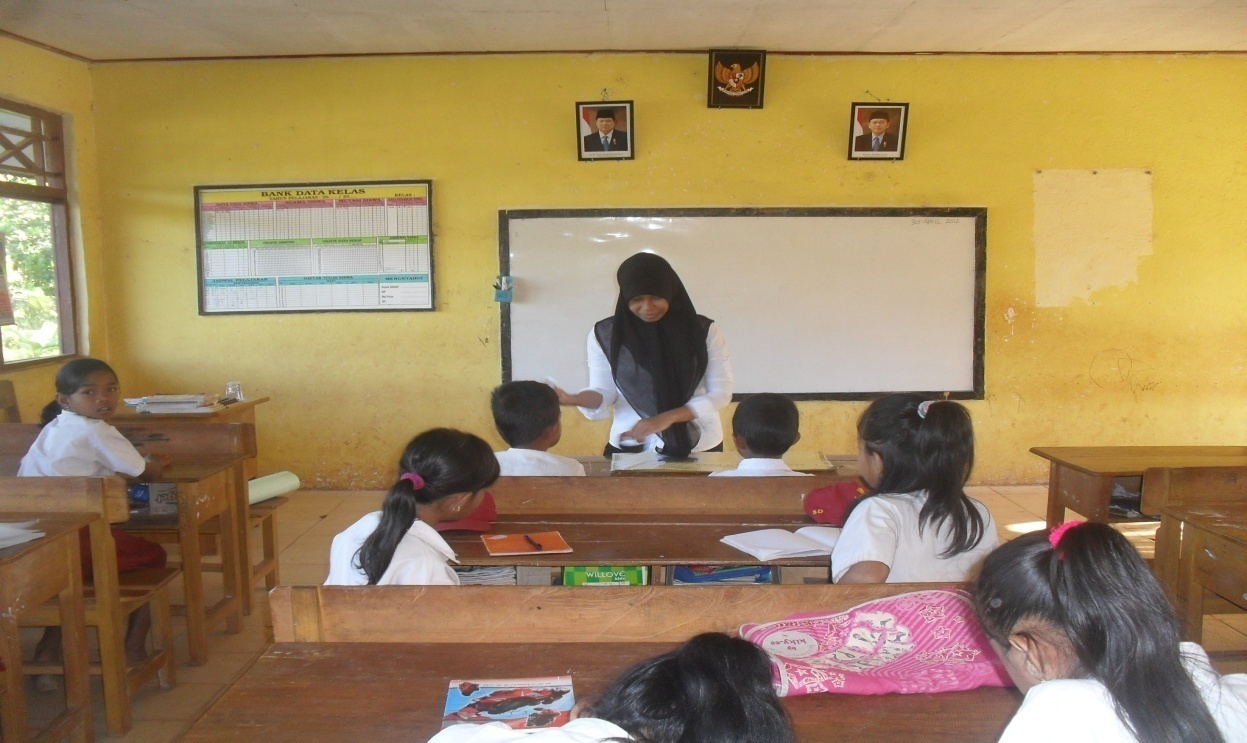 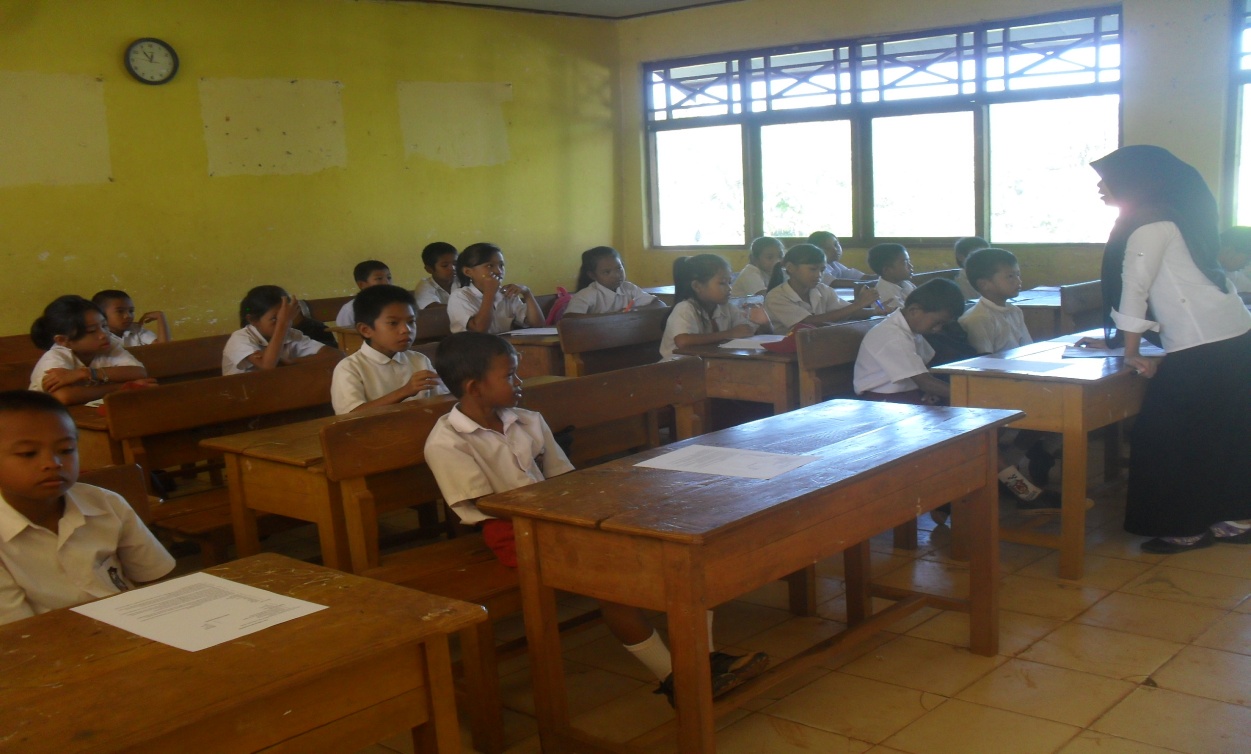 Guru Menjelaskan Materi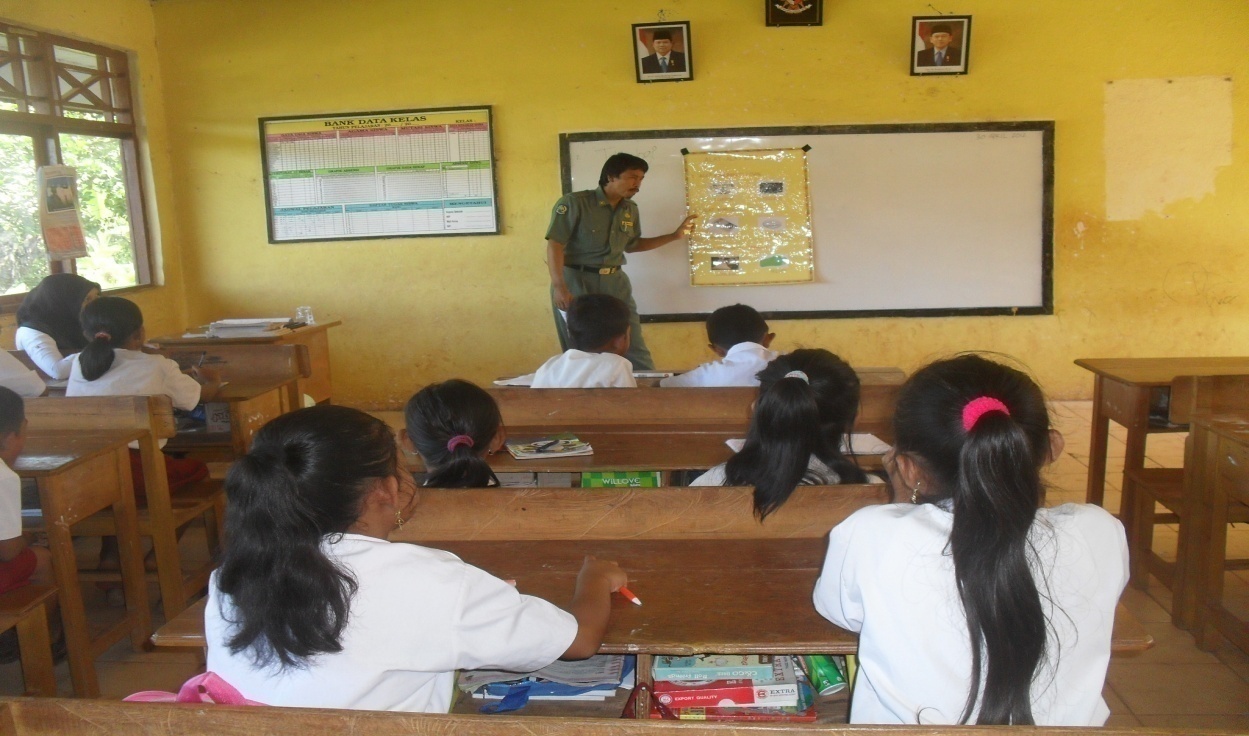 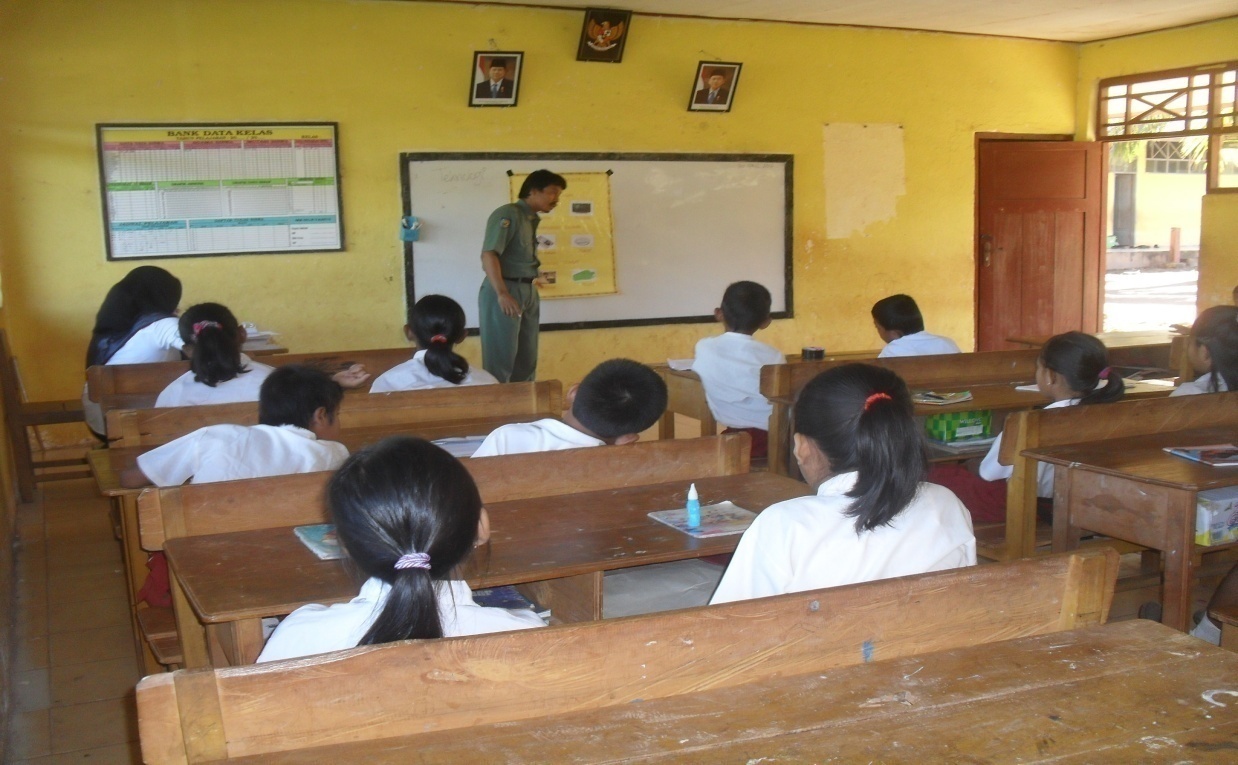 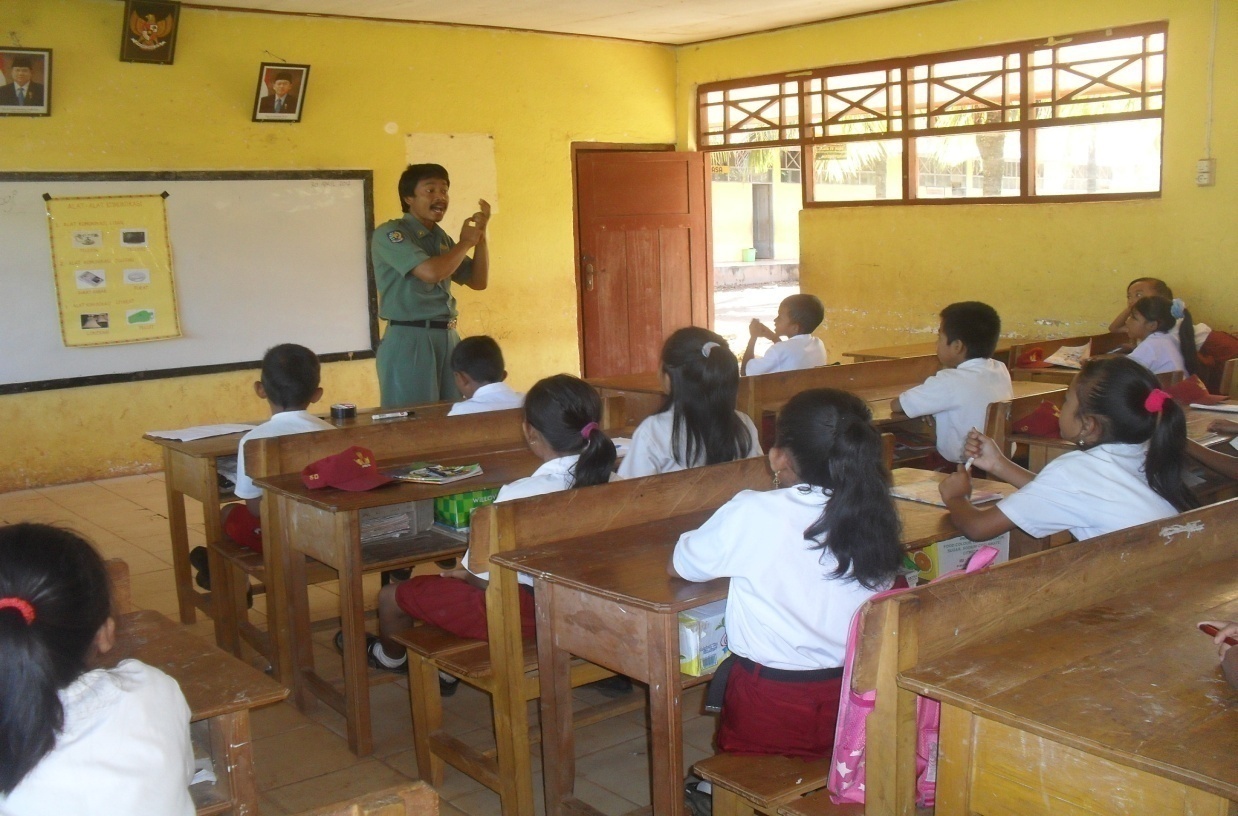 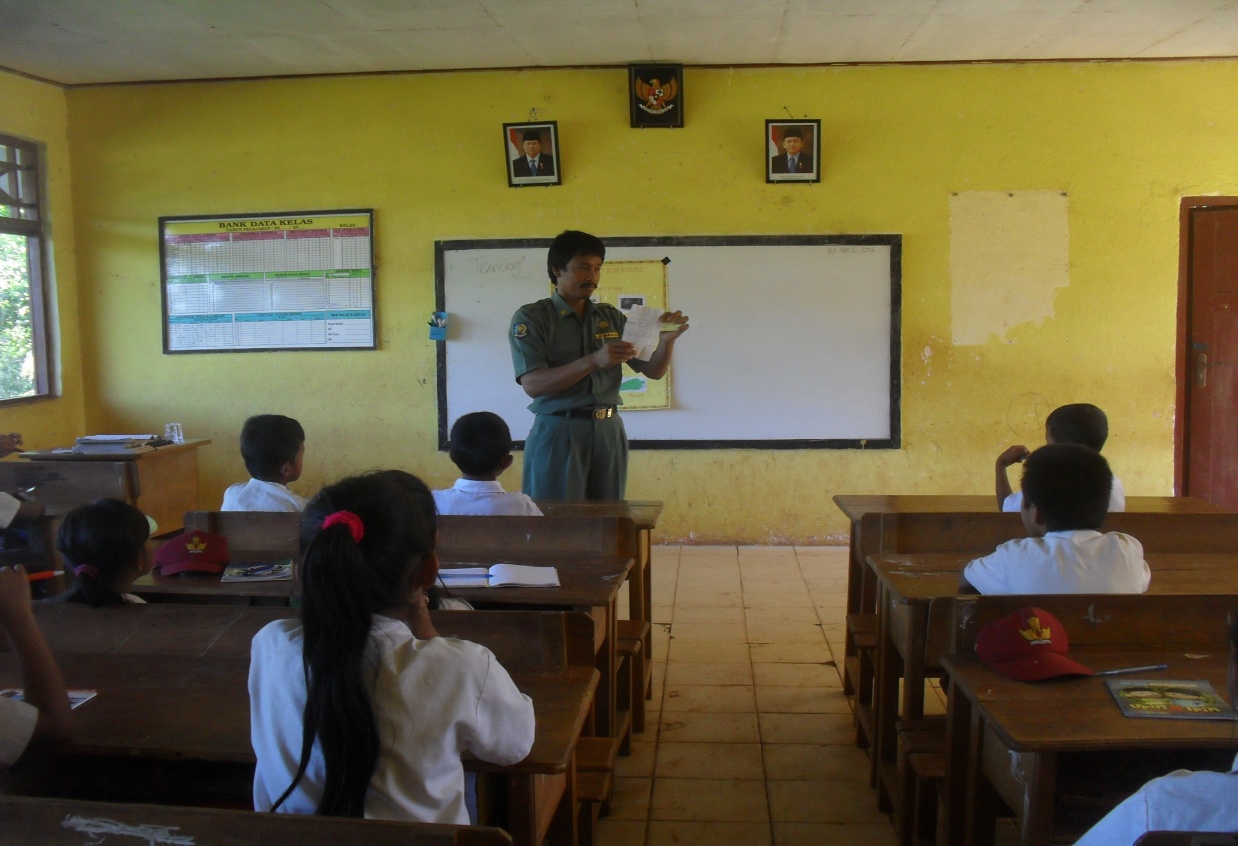 Guru Menjelaskan Aturan Permainan Make a match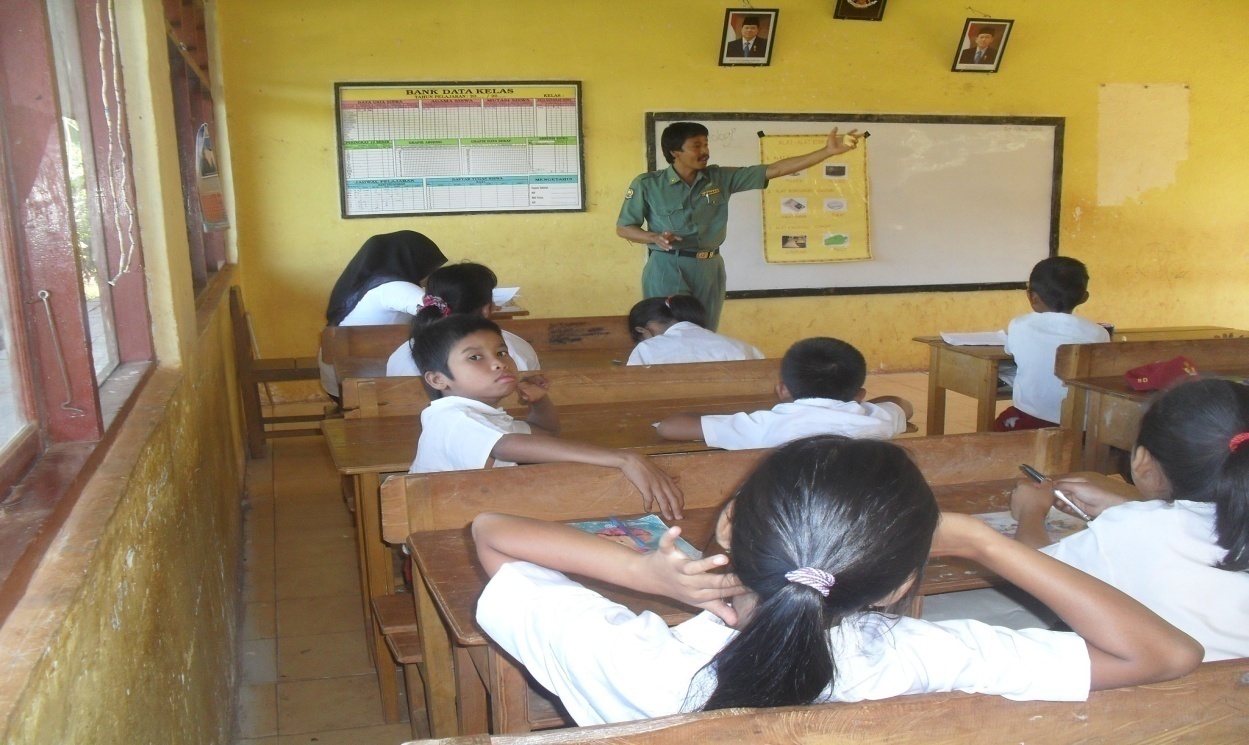 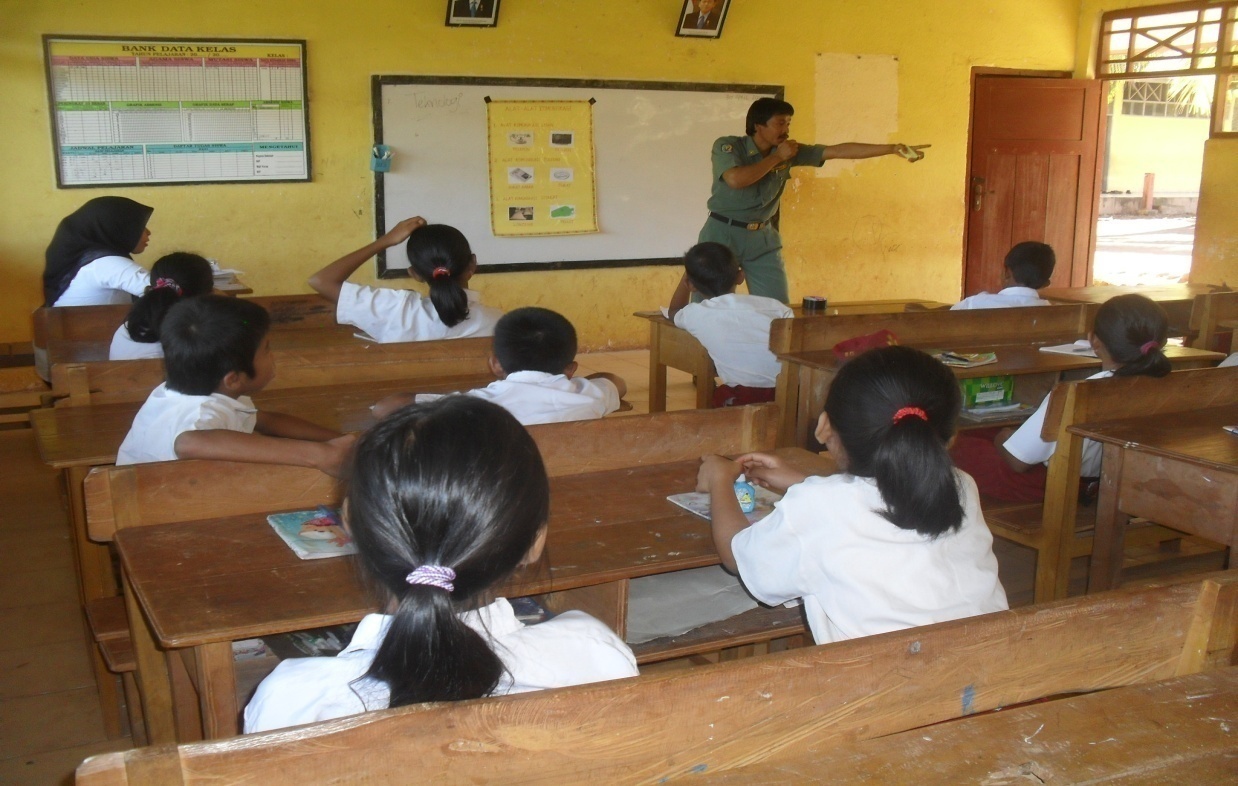 Guru Membagikan Kartu dan Semua Murid Mendapat Kartu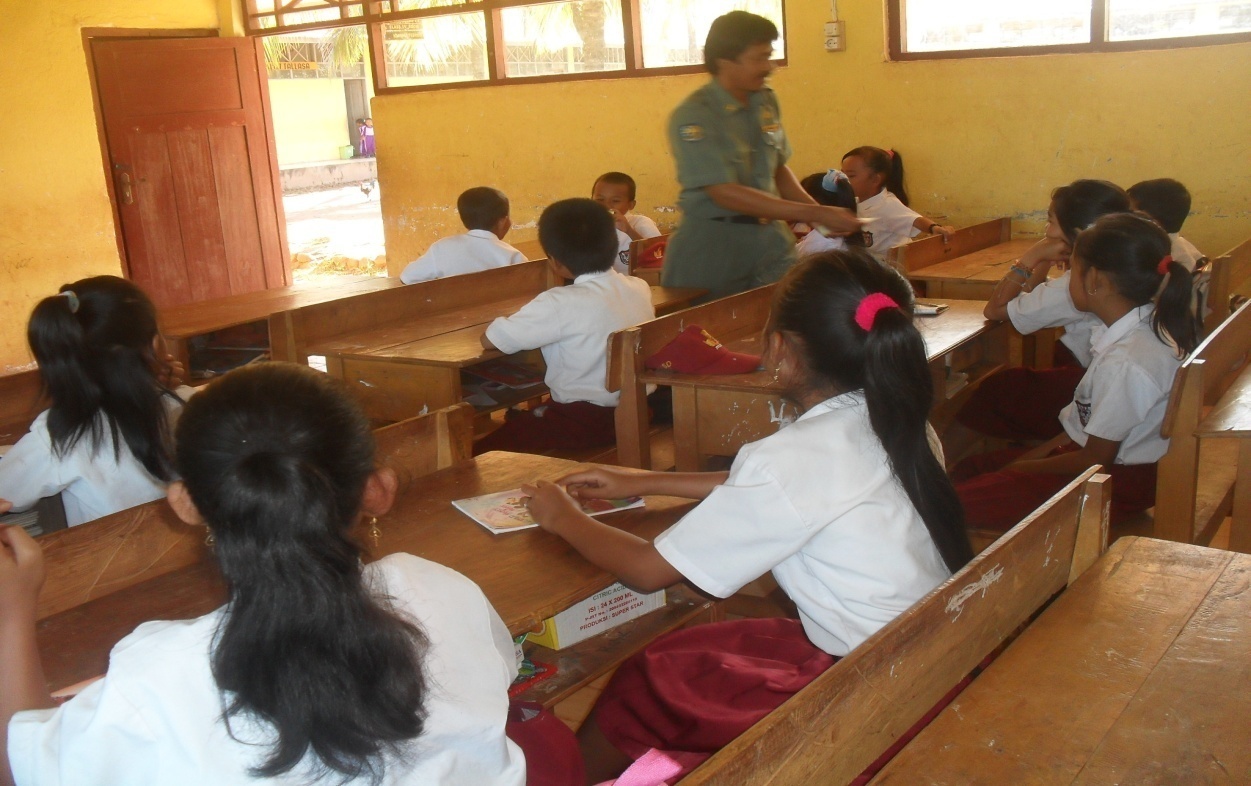 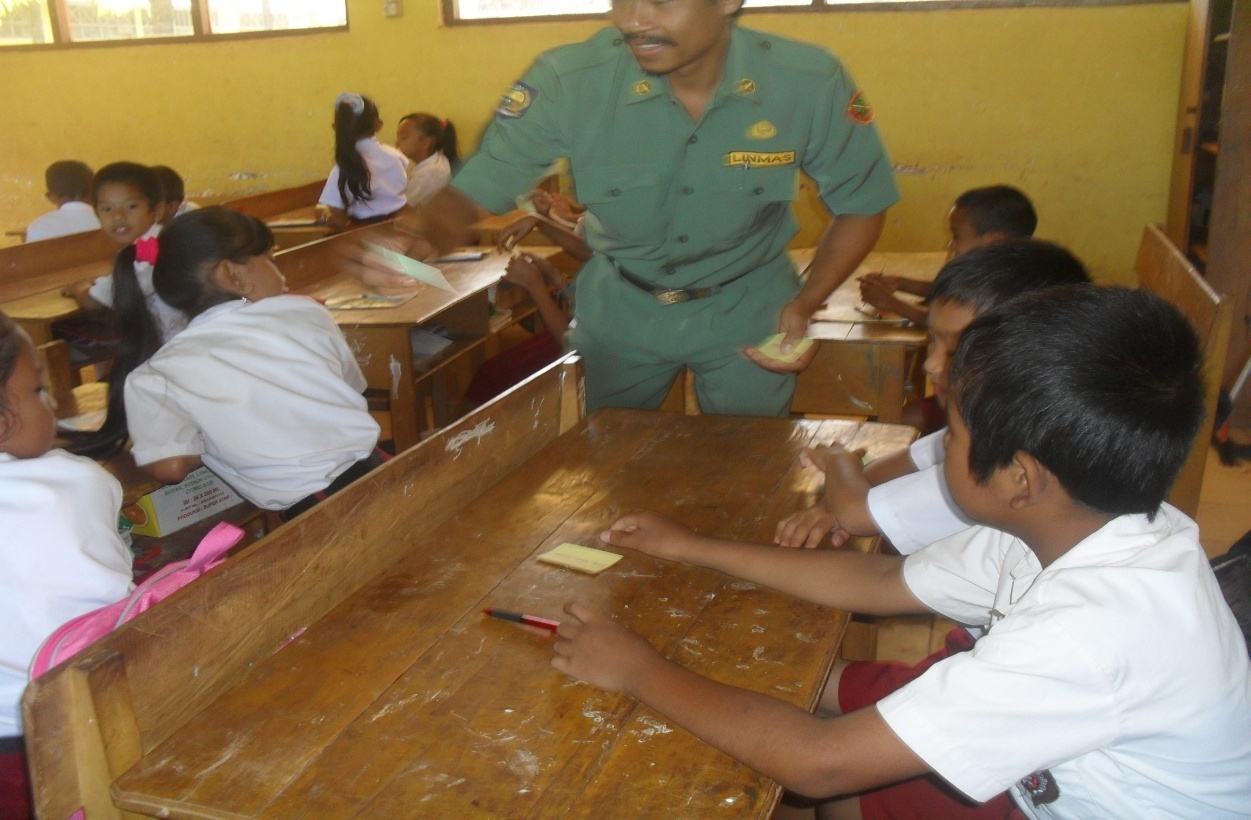 	Murid Mencari Pasangan Kartunya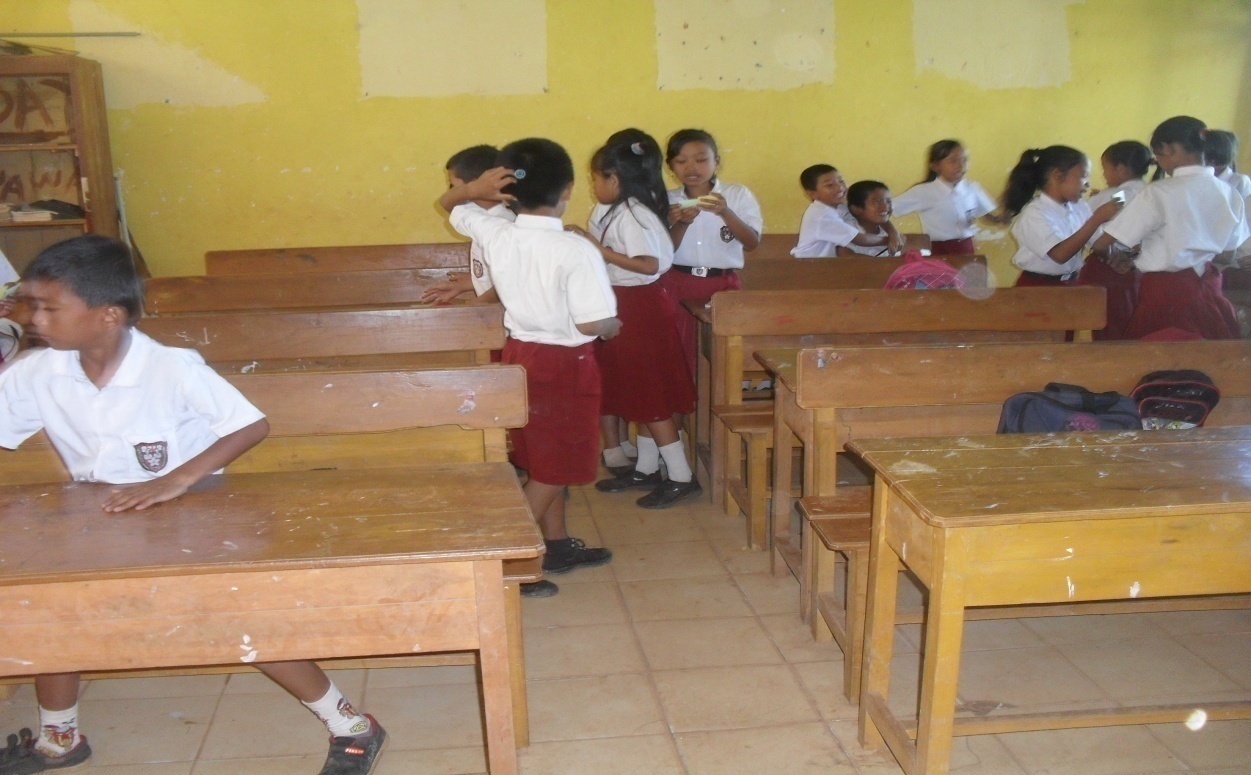 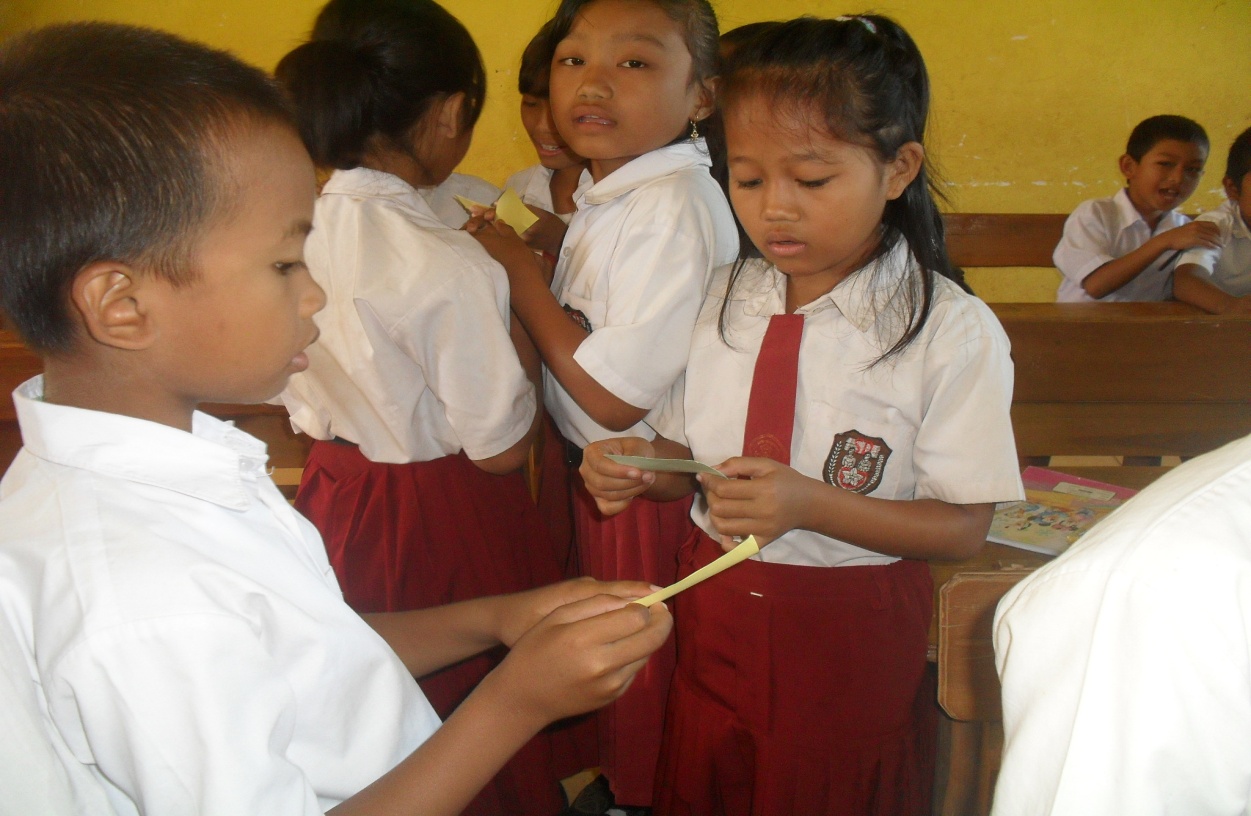 	Setiap Pasangan Membacakan Kartu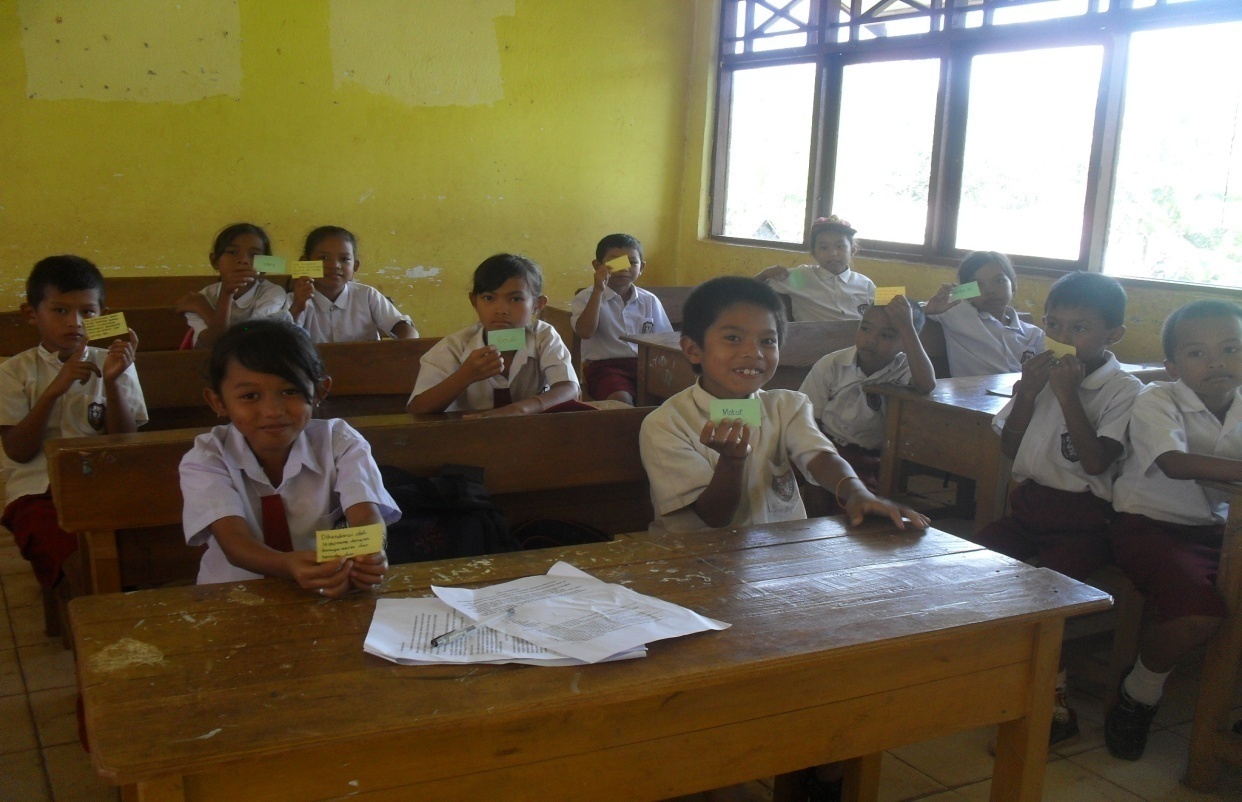 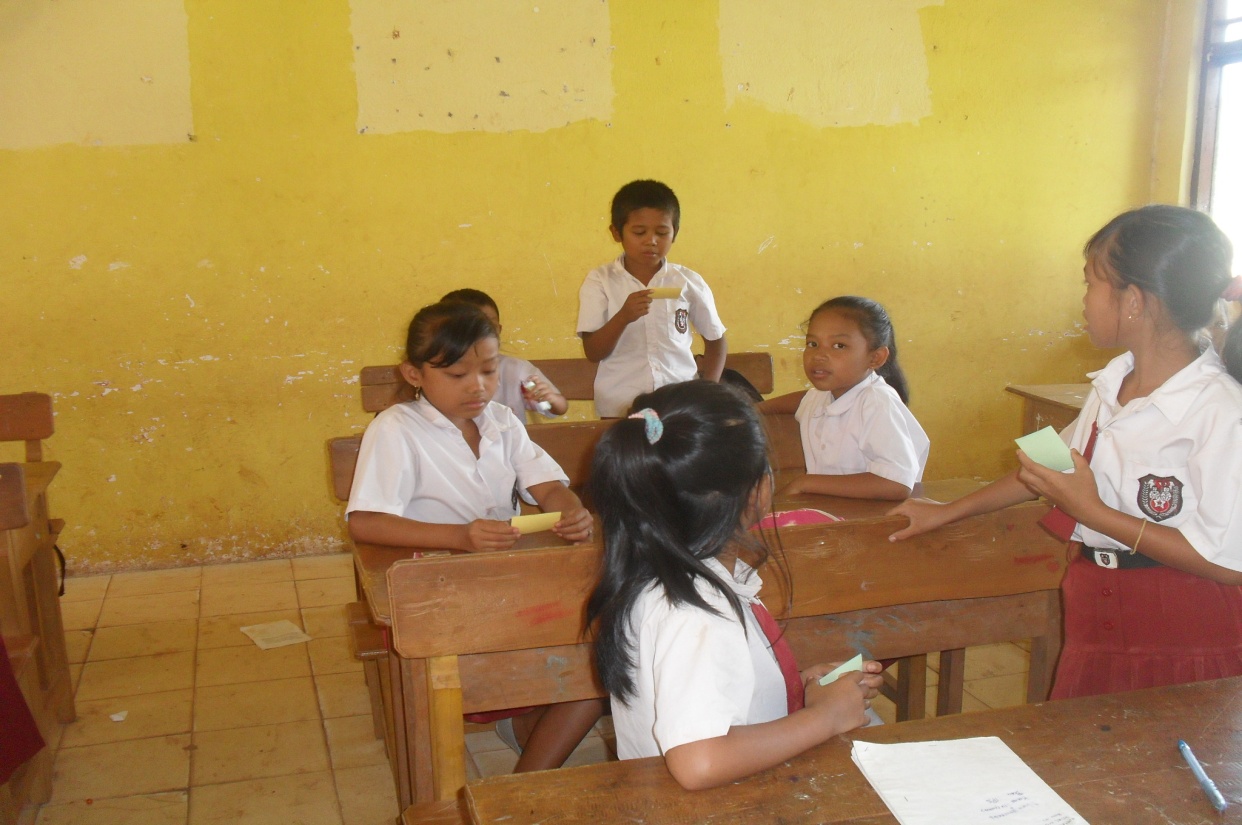 	Murid Mengerjakan LKS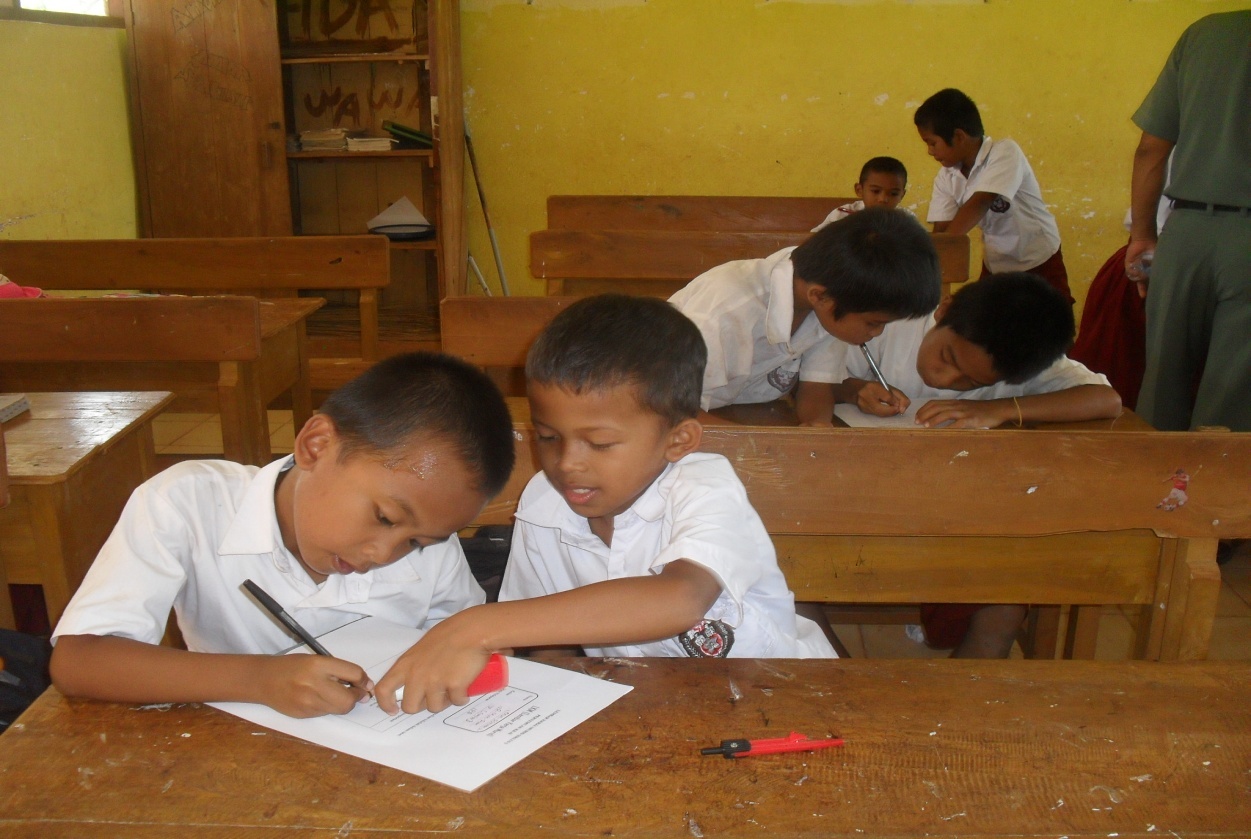 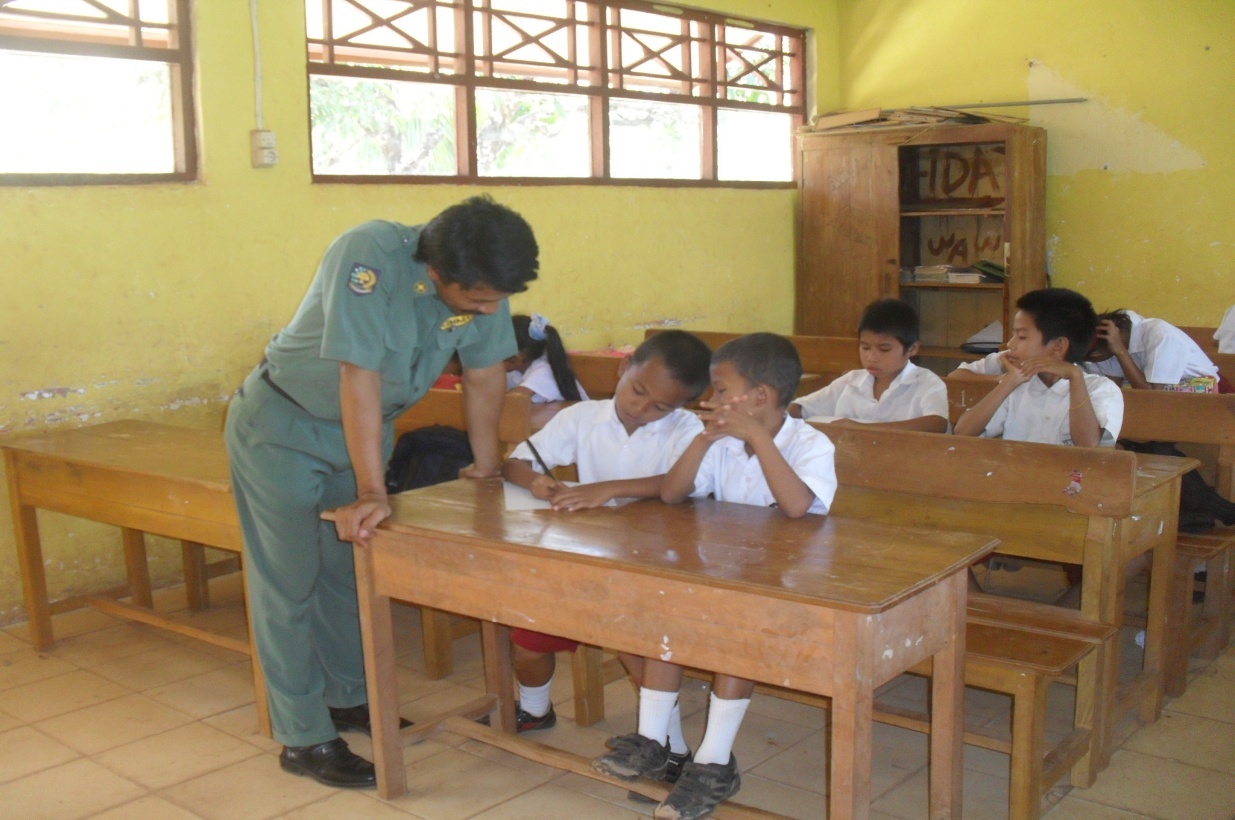 Murid Mengerjakan Tes Formatif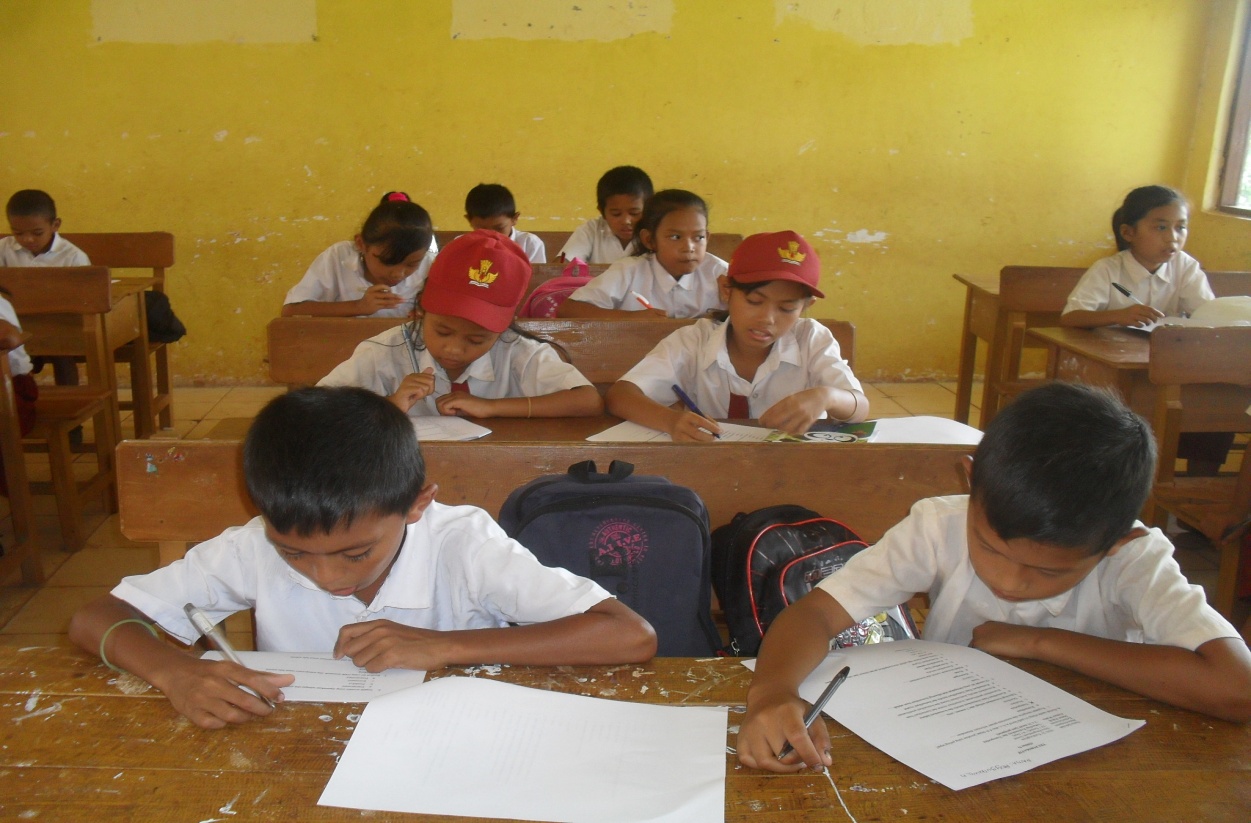 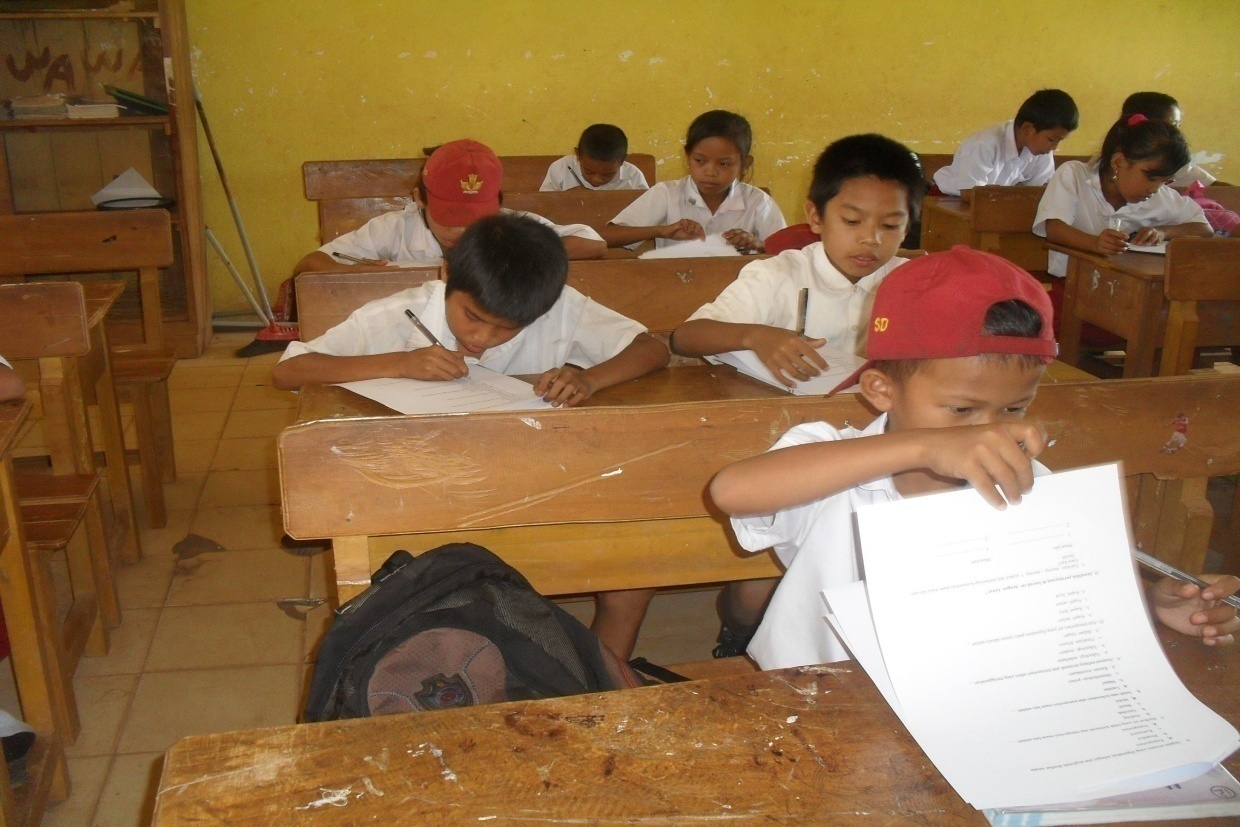 RIWAYAT HIDUP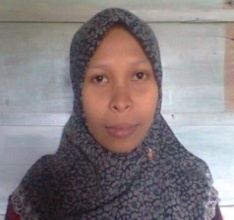  FAUSIAH, lahir pada tanggal 12 Desember 1989 di Desa Tondongkura Kecamatan Tondongtallasa Kabupaten Pangkep, anak kedua dari tiga bersaudara, pasangan dari Bapak Hayyi. B dan Ibu Masriah. Pendidikan Sekolah Dasar ditempuh di SDN 22 Tondongkura dan tamat 2002. Pendidikan Sekolah Lanjutan Tingkat Pertama di tempuh di SLTP Negeri 2 Pangkajene dan tamat 2005. Kemudian melanjutkan ke Sekolah Lanjutan Tingkat Atas di SMA Negeri 1 Pangkajene hingga selesai pada 2008. Setelah tamat pada jenjang SLTA tahun 2008 tersebut penulis melanjutkan pendidikan ke Universitas Negeri Makassar pada Fakultas Ilmu Pendidikan Program Studi PGSD UPP Makassar hingga tahun 2012 dalam tahap penyelesaian studi. IntervalHasil Belajar MuridFrekuensiPersentase92-100Sangat Baik00 %79 – 91Baik 934,62 %66 – 78Cukup311,54 %53 – 65Kurang726,92 %40- 52 Sangat Kurang726,92 %JumlahJumlah26100 %Kriteria KetuntasanKategoriFrekuensiPersentase65 – 100Tuntas1661,54 %0 – 64Tidak Tuntas1038,46 %Jumlah26100%IntervalHasil Belajar MuridFrekuensiPersentase92 – 100Sangat Tinggi27,70 %79 – 91Tinggi1246,16 %66 – 78Sedang 415,38 %53 – 65Kurang415,38 %40 – 52Sangat Kurang415,38 %JumlahJumlah26100 %Kriteria KetuntasanKategoriFrekuensiPersentase65 – 100Tuntas2284,62 %0 – 64Tidak Tuntas415,38 %Jumlah26100%No Aspek/indikatorSiklus I Siklus I Siklus I Siklus I Siklus I Siklus I Siklus I Siklus I ketketNo Aspek/indikatorPertemuan  IPertemuan  IPertemuan  IPertemuan  IPertemuan  IIPertemuan  IIPertemuan  IIPertemuan  IIketketNo Aspek/indikatorABCABCPert/1Pert/21Guru memberikan motivasi dan appersepsi serta menyampaikan tujuan pembelajaran kooperatif tipe Make A-match.√√122Menjelaskan aturan-aturan dan tata cara model pembelajaran kooperatif tipe Make A-match.√√223Guru menyiapkan beberapa kartu yang berisi beberapa konsep atau topik yang cocok untuk sesi review, satu bagian kartu soal dan bagian lainnya kartu jawaban.√√224Guru  memberikan sebuah kartu yang bertuliskan soal/jawaban kepada setiap murid√√235Guru memberikan waktu kepada murid untuk memikirkan jawaban/soal dari kartu yang dipegang √√126Guru memberikan poin untuk  yang tuntas mencocokkan kartunya sebelum batas waktu habis.√√227Guru memberi hukuman yang telah disepakati sebelumnya bagi murid yang tidak dapat mencocokkan kartunya.√√228Setelah satu babak, kartu dikocok lagi agar tiap murid mendapat kartu yang berbeda dari sebelumnya, demikian seterusnya.√√239Guru melakukan Evaluasi dan pembahasan untuk memastikan kebenaran pasangan kartu pertanyaan-jawaban.√√1210 Guru membimbing kelompok dalam mengerjakan LKS (lembar kerja murid)√√2211Guru memberika tes (pertanyaan-pertanyaan) terkait materi yang telah dipelajari√√2212Guru bersama murid membuat kesimpulan dari materi pelajaran√√12No Aspek/indikatorSiklus I Siklus I Siklus I Siklus I Siklus I Siklus I Siklus I Siklus I Ket. Ket. No Aspek/indikatorPertemuan  IPertemuan  IPertemuan  IPertemuan  IPertemuan  IIPertemuan  IIPertemuan  IIPertemuan  IIKet. Ket. No Aspek/indikatorABCABCPert/1Pert/21Perhatian murid pada saat guru menjelaskan/menyampaikan informasi.√√222Pemahaman murid tentang aturan-aturan dan tata cara model pembelajaran kooperatif tipe Make A-Match.√√123Murid mulai tenang dalam menunggu soal dan kartu jawaban yang akan dibagikan√√234Murid menerima kartu tanpa membuka sebelum guru memberikan aba-aba.√√125Murid menggunakan waktu sebaik-baiknya tanpa bermain untuk memikirkan jawaban dari kartu yang dipegangnnya sebelum batas waktu.√√226Murid lebih aktif dalam mencocokkan kartunya dan termotivasi saat mendapat poin.√√227Bagi murid yang tidak dapat mencocokkan kartunya mendapat hukuman√√228Murid tenang kembali dan bersiap untuk babak kedua√√229Murid bergabung dengan 2-3 murid yang lain yang memegang kartu mendiskusikan jawaban mereka√√2210Murid memperhatikan evaluasi yang dilakukan oleh guru untuk  memastikan jawaban dari kartu bilangan yang telah dicocokkan.√√2211Murid menjawab pertanyan-pertanyaan yang di ajukan guru sesuai materi yang telah dijelaskan√√2212Murid menyimpulkan materi pambelajaran√√12NoNama Alat KomunikasiJenis KomunikasiNoNama Alat KomunikasiJenis KomunikasiNo.Nama MuridHasil TesSkorketeranganNo.Nama MuridSkor SoalSkorketeranganNo.Nama Murid1-20SkorketeranganNo.Nama MuridJumlahSkorketerangan1.Kamaluddin1680Tuntas2.Alif1155Tidak tuntas3.Ali Imran1050Tidak tuntas4.Akhsani Taqwim1780Tuntas5.Arman Junardi1365Tuntas6.Muh. Aswar Usman1365Tuntas7.Muh. Fahd1785Tuntas8.Gunawan1680Tuntas9.Makkabaru840Tidak tuntas10.Muh. Zakkar1365Tuntas11.Rahmat1575Tuntas 12.A. Muh. Rum1365Tuntas13.Roy Gunawan1155Tidak tuntas14.Sultan1050Tidak tuntas15.Arbaina1470Tuntas16.Hariati840Tidak tuntas17.Ade Nurazi Zahrani1780Tuntas18.Agusfiani1055Tidak tuntas19.Alisa Lestari1785Tuntas20.St. Fatima1680Tuntas21.Irmayanti945Tidak tuntas22.Mahfani1680Tuntas23.Musdailfa945Tidak tuntas24.Nursaiha1680Tuntas25St. Panirpah1050Tidak tuntas26.Reski Amaliah1775TuntasJumlahJumlahJumlah1695Rata-rata KelasRata-rata KelasRata-rata Kelas65,19KetuntasanKetuntasanKetuntasan61,54KetidaktuntasanKetidaktuntasanKetidaktuntasan38,46No Aspek/indikatorSiklus 2 Siklus 2 Siklus 2 Siklus 2 Siklus 2 Siklus 2 Siklus 2 Siklus 2 Keterangan Keterangan No Aspek/indikatorPertemuan  IPertemuan  IPertemuan  IPertemuan  IPertemuan  IIPertemuan  IIPertemuan  IIPertemuan  IIKeterangan Keterangan No Aspek/indikatorABCABCPert/1  Pert/21Guru memberikan motivasi dan appersepsi serta menyampaikan tujuan pembelajaran kooperatif tipe Make A-match.√√232Menjelaskan aturan-aturan dan tata cara model pembelajaran kooperatif tipe Make A-match.√√333Guru menyiapkan beberapa kartu yang berisi beberapa konsep atau topik yang cocok untuk sesi review, satu bagian kartu soal dan bagian lainnya kartu jawaban.√√334Guru  memberikan sebuah kartu yang bertuliskan soal/jawaban kepada setiap murid√√235Guru memberikan waktu kepada murid untuk memikirkan jawaban/soal dari kartu yang dipegang.√√336Guru memberikan poin untuk  yang tuntas mencocokkan kartunya sebelum batas waktu habis.√√227Guru memberi hukuman yang telah disepakati sebelumnya bagi murid yang tidak dapat mencocokkan kartunya.√√338Setelah satu babak, kartu dikocok lagi agar tiap murid mendapat kartu yang berbeda dari sebelumnya, demikian seterusnya.√√339Guru melakukan Evaluasi dan pembahasan untuk memastikan kebenaran pasangan kartu pertanyaan-jawaban.√√3310 Guru membimbing kelompok dalam mengerjakan LKS (lembar kerja murid)√√3311Guru memberika tes (pertanyaan-pertanyaan) terkait materi yang telah dipelajari√√2212Guru bersama murid membuat kesimpulan dari materi pelajaran√√22No Aspek/indikatorSiklus 2 Siklus 2 Siklus 2 Siklus 2 Siklus 2 Siklus 2 Siklus 2 Siklus 2 Ket. Ket. No Aspek/indikatorPertemuan  IPertemuan  IPertemuan  IPertemuan  IPertemuan  IIPertemuan  IIPertemuan  IIPertemuan  IIKet. Ket. No Aspek/indikatorABCABCPert/ 1Pert/ 21Perhatian murid pada saat guru menjelaskan/menyampaikan informasi.√√222Pemahaman murid tentang aturan-aturan dan tata cara model pembelajaran kooperatif tipe Make A-Match.√√333Murid mulai tenang dalam menunggu soal dan kartu jawaban yang akan dibagikan√√334Murid menerima kartu tanpa membuka sebelum guru memberikan aba-aba.√√335Murid menggunakan waktu sebaik-baiknya tanpa bermain untuk memikirkan jawaban dari kartu yang dipegangnnya sebelum batas waktu.√√226Murid lebih aktif dalam mencocokkan kartunya dan termotivasi saat mendapat poin.√√337Bagi murid yang tidak dapat mencocokkan kartunya mendapat hukuman√√228Murid tenang kembali dan bersiap untuk babak kedua√√339Murid bergabung dengan 2-3 murid yang lain yang memegang kartu mendiskusikan jawaban mereka√√2210Murid memperhatikan evaluasi yang dilakukan oleh guru untuk  memastikan jawaban dari kartu bilangan yang telah dicocokkan.√√3311Murid menjawab pertanyan-pertanyaan yang di ajukan guru sesuai materi yang telah dijelaskan√√2212Murid menyimpulkan materi pambelajaran√√22NoNama Alat KomunikasiJenis KomunikasiNoNama Alat TransportasiJenis TransportasiNo.Nama MuridHasil TesSkorKeterangan No.Nama MuridSkor SoalSkorKeterangan No.Nama Murid1-20SkorKeterangan No.Nama MuridJumlahSkorKeterangan 1.Kamaluddin1680Tuntas 2.Alif1365Tuntas 3.Ali Imran1470Tuntas 4.Akhsani Taqwim20100Tuntas 5.Arman Junardi1365Tuntas 6.Muh. Aswar Usman1995Tuntas 7.Muh. Fahd1785Tuntas 8.Gunawan1680Tuntas 9.Makkabaru840Tidak tuntas 10.Muh. Zakkar1470Tuntas 11.Rahmat1785Tuntas 12.A. Muh. Rum1785Tuntas 13.Roy Gunawan1470Tuntas 14.Sultan1575Tuntas 15.Arbaina1680Tuntas 16.Hariati945Tidak tuntas 17.Ade Nurazi Zahrani1780Tuntas 18.Agusfiani1365Tuntas 19.Alisa Lestari1785Tuntas 20.St. Fatima1680Tuntas 21.Irmayanti1050Tidak tuntas 22.Mahfani1680Tuntas 23.Musdailfa945Tidak tuntas 24.Nursaiha1680Tuntas 25St. Panirpah1365Tuntas 26.Reski Amaliah1680Tuntas JumlahJumlahJumlah1900Rata-rata KelasRata-rata KelasRata-rata Kelas73.07KetuntasanKetuntasanKetuntasan84,62KetidaktuntasanKetidaktuntasanKetidaktuntasan15,38NoNamaL/PSiklus 1Tuntas/tidakSiklus 2Tuntas/tidak1KamaluddinL80Tuntas80Tuntas2AlifL55Tidak tuntas65Tuntas3Ali ImranL50Tidak tuntas70Tuntas4Akhsani TaqwimL80Tuntas100Tuntas5Arman JunardiL65Tuntas65Tuntas6Muh. Aswar UsmanL65Tuntas95Tuntas7Muh. FahadL85Tuntas85Tuntas8GunawanL80Tuntas80Tuntas9MakkabaruL40Tidak tuntas40Tidak tuntas10Muh. ZakkarL65Tuntas70Tuntas11RahmatL75Tuntas85Tuntas12A. Muh. RumL65Tuntas85Tuntas13Roy GunawanL55Tidak tuntas70Tuntas14SultanL50Tidak tuntas75Tuntas15ArbainaP70Tuntas80Tuntas16HariatiP40Tidak tuntas45Tidak tuntas17Ade Nurazi ZahraniP80Tuntas80Tuntas18AgusfianiP55Tidak tuntas65Tuntas19Alisa LestariP85Tuntas85Tuntas20St. FatimaP80Tuntas80Tuntas21IrmayantiP45Tidak tuntas50Tidak tuntas22MahfaniP80Tuntas80Tuntas23MusdalifaP45Tidak tuntas45Tidak tuntas24NursaihaP80Tuntas80Tuntas25St. PanirpahP50Tidak tuntas65Tuntas26Reski AmaliahP75Tuntas80TuntasRata-rata hitung        65,19 %                                73,07 %        65,19 %                                73,07 %        65,19 %                                73,07 %        65,19 %                                73,07 %        65,19 %                                73,07 %ketuntasan       61,54 %                                 84,62 %       61,54 %                                 84,62 %       61,54 %                                 84,62 %       61,54 %                                 84,62 %       61,54 %                                 84,62 %Ketidak tuntasan        38,46 %                                 15,38 %        38,46 %                                 15,38 %        38,46 %                                 15,38 %        38,46 %                                 15,38 %        38,46 %                                 15,38 %NoAktivitas mengajar guruDeskriptor/RubrikSkor1Guru memberikan motivasi dan apersepsi serta menyampaikan tujuan pembelajaran kooperatif tipe make a match.Jika guru melaksanakan komponen secara lengkap.Jika komponen yang diberikan guru tidak lengkap.Jika guru tidk melaksanakan komponen.3212Menjelaskan aturan-aturan dan tata cara model pembelajaran kooperatif tipe make a match.Jika guru menjelaskan aturan-aturan model pembelajaran kooperatif tipe make a match dengan baik dan jelas, serta lengkap.Jika guru menjelaskan aturan-aturan model pembelajaran make a match dengan baik dan jelas, tetapi belum lengkap.Jika guru menjelaskan aturan-aturan model pembelajaran make a match dengan tiak lengkap dan tidak jelas.3213Guru menyiapkan beberapa kartu yang berisi beberapa konsep atau topik yang cocok untuk sesi review, satu bagian kartu soal dan bagian lainnya kartu jawaban.Jika guru sudah menyiapkan kartu sebelumnya, dan lengkap kartu soal/jawaban.Jika guru sudah menyiapkan kartu tetapi belum lengkapJika guru tidak menyiapkan kartusoal/jawaban.3214Guru memberikan sebuah kartu yang bertuliskan soal/jawaban kepada setiap murid.Jika guru membagikan kartu, dan semua murid mendapatkan kartu.Jika ada satu atau dua murid yang tidak mendapatkan kartu.Jika guru tidak membagikan kartu.3215Guru memberikan waktu kepada murid untuk memikirkan jawaban/soal dari kartu yang dipegang.Jika guru memberikan waktu yang cukup pada murid untuk memikirkan jawaban/soal dari kartu yang dipegang.Jika guru memberikan sedikit waktu pada murid untuk memikirkan jawaban/soal.Jika tidak memberikan waktu pada murid untuk memikirkan jawaban/soal.3216Guru memberikan poin untuk yang tuntas mencocokkan kartunya sebelum batas waktu yand di berikan.Jika guru memberikan poin pada semua murid yang mencocokkan kartunya sebelum batas waktu.Jika tidak semua murid yang mencocokkan kartunya sebelum batas waktu tidak diberikan poin.Jika guru tidak memberikan poin pada murid yang mencocokkan kartunya sebelum batas waktu.3217Guru memberikan hukuman yang telah disepakati sebelumnya bagi murid yang tidak dapat mencocokkan kartunya.Jika semua murid yang tidak menemukan pasangannya mendapatkan hukumannJika ada murid yang tidak menemukan pasangannya dan tidak dapat hukuman.Jika guru tidak memberikan hukuman pada murid yang tidak menemukan pasangannya. 3218Setelah satu babak, kartu dikocok kembali agar tiap murid mendapatkan kartu yang berbeda dari sebelumnya, demikian seterusnya.Jika kartu dikocok kembali sebanyak tiga kali.Jika kartu dikocok kembali sebanyak dua kali.Jika kartu tidak dikocok kembali.3219Guru melakukan evaluasi dan pembahasan untuk memastikan kebenaran pasangan kartu pertanyaan/jawaban.Jika guru dalam memastikan kebenaran setiap pasangan, melibatkan murid, dan meminta pendapat murid yang lain.Jika  guru sdh memastikan kebenaran pasangan kartu tetapi tidak melibatkan murid.Jika guru tidak memastikan kebenaran kartu setiap pasangan 32110Guru membimbing kelompok dalam mengerjakan LKS (Lembar Kerja Murid)Jika semua kelompok dibimbing oleh guru dalam mengerjakan LKS..Jika tidak semua kelompok dibimbing oleh guru dalam mengerkan LKSJika guru tidak membimbing kelompok dalam mengerjakan LKS32111Guru memberikan tes ( pertanyaan-pertanyaan terkait materi yang di pelajari.Jika guru memberikan tes sesuai materi, dan semua murid mendapat giliranJika memberikan tes sesuai materi,dan tidak semua murid mendapat giliran menjawab pertanyaanJika guru tidak memberikan tes.32112Guru bersama murid membuat kesimpulan dari materi pelajaran.Jika murid mampu menyimpulkan materi pelajaran dengan lengkap.Jika murid menyimpulkan materi pelajaran, tetapi belum lengkap.Jika murid tidak mampu menyimpulkan materi pelajaran.321NoAktifitas Mengajar MuridDeskriptor/RubrikSkor1Perhatian murid pada saat guru menjelaskan/menyampaikan informasi.Jika semua murid memperhatikan penjelasan guru.Jika sebagian besar murid memperhatikan penjelasan guruJika sebagian kecil murid memperhatikan penjelasan guru3212Pemahaman murid tentang aturan-aturan dan tata cara model pembelajaran kooperatif tipe make a matchJika murid memahami dengan baik aturan-aturan dan tata cara model pembelajaran make a match.Jika murid tidak terlalu memahami aturan-aturan dan tata cara model pembelajaran make a match.Jika murid tidak memahami aturan dan tata cara model pembelajaran make a match.3213Murid mulai tenang dalam menunggu kartu soal/jawaban yang akan dibagikan.Jika semua murid tenang dalam menunggu kartu yang akan dibagikanJika hanya sebagian murid yang tenang dalam menunggu kartu yang akan dibagikanJika semua murid tidak tenang dalam menunggu kartu yang akan dibagikan.3214Murid menerima kartu tanpa membuka sebelum guru memberikan aba-aba.Jika semua murid tidak  langsung membuka kartu yang didapatnya.Jika ada murid yang langsung membuka kartu yang didapatnya.Jika sebagian besar murid langsung membuka kartu yang di dapatnya.3215Murid menggunakan waktu sebaik-baiknya tanpa bermain untuk memikirkan jawaban dari kartu yang dipegangnya sebelum batas waktu.Jika semua murid memikirkan terlebih dahulu jawaban/soal kartu yang dipegangnya.Jika masih ada murid yang tidak memikirkan jawaban/soal dari kartu yang diegangnya.Jika semua murid langsung mencari pasangan kartunya, dan tidak memikirkan dulu jawaban/soal kartunya.3216Murid lebih aktif dalam mencocokkan kartunya dan termotivasi saat mendapat poinJika semua murid aktif mencocokkan kartunyaJika sebagian besar murid aktif mencocokkan kartunyaJika sebagian kecil murid aktif mencocokkan kartunya3217Bagi murid yang tidak dapat mencocokkan kartunya mendapat hukuman.Jika semua murid yang tidak dapat mencocokkan kartunya mendapat hukuman.Jika hanya sebagian murid yang tidak dapat mencocokkan kartunya mendapat hukuman.Jika semua murid yang tidak dapat mencocokkan kartunya, tidak mendapatkan hukuman.3218Murid tenang kembali dan bersiap untuk babak keduaJika semua murid tenang kembali dan bersiap untuk babak ke dua.Jika masih ada murid yang tidak tenang dalam bersiap untuk babak ke dua.Jika semua murid tida tenang kembali dan bersiap untuk babakke dua.3219Murid bergabung dengan 2-3 murid yang lain yang memegang kartu yang cocok mendiskusikan jawaban mereka.Jika murid bergabung 2-3 murid dengan teman yang memegang kartu yang cocok.Jika hanya sebagian murid yang bergabung dengan 2-3 orang temannya untuk mencocokkan kartunya dan mendiskusikannya.Jika murid tidak bergabung dengan 2-3 orang temannya untuk mendiskusikan jawaban dari kartunya.32110Murid memperhatikan evaluasi yang dilakukan oleh guru untuk memastikan jawaban dari kartu yang telah dicocokkan.Jika semua murid memperhatikan evaluasi yang dilakukan oleh guru.Jika sebagian sebagian besar murid memperhatikan evaluasi yang dilakukan oleh guru.Jika hanya sebagian kecil murid yang memperhatikan evaluasi yang dilakukan oleh guru.32111Murid menjawab pertanyaan yang diajukan guru sesuai materi yang telah dijelaskanJika semua murid menjawab pertanyaan guru.Jika sebagian murid menjawab pertanyaan guru.Jika murid tidak menjawab pertanyaan guru.32112Murid menyimpulkan materi pelajaranJika semua murid berusaha menyimpulkan materi pelajaran.Jika hanya sebagian murid yang berusaha menyimpulkan materi.Jika murid tidak menyimpulkan materi pelajaran.321